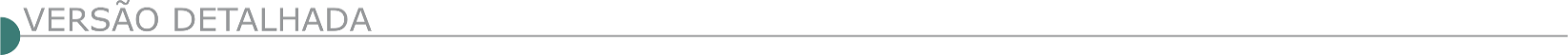 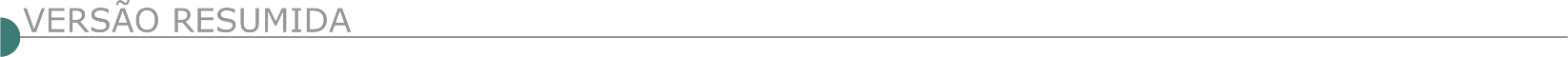 ESTADO DE MINAS GERAISCORPO DE BOMBEIROS MILITAR DO ESTADO DE MINAS GERAIS -5°COB- TOMADA DE PREÇOS Nº 1401408000015/2021 - 5º COB. A Ordenadora de Despesas do Núcleo Administrativo do 5º COB torna público que estará recebendo propostas de empresas devidamente cadastradas pela Secretaria de Planejamento e Gestão (SEPLAG) ou que atenderem todas as condições de cadastramento até o terceiro dia anterior à data do recebimento das propostas, o que deverá ser feito junto à Comissão Permanente de licitação do 5º Comando Operacional de Bombeiros, que emitirá a certidão de atendimento ou não da empresa, até às 09:30h do dia 20/09/2021, para contratação de empresa especializada na área de engenharia e/ou arquitetura para PRESTAÇÃO DE SERVIÇOS DE EXECUÇÃO DE OBRA PARA CONSTRUÇÃO DO PELOTÃO DE BOMBEIROS MILITAR NA CIDADE DE ARAÇUAÍ, localizado na rua Dom Serafim, nº 1086, Bairro Santa Tereza, Araçuaí – MG, conforme especificações detalhadas no Anexo I, do Edital. A íntegra do edital e outras informações poderão ser obtidas na Seção de Licitação do 5º COB, à Av. Minas Gerais, nº 2100, Bairro Grã Duquesa, Governador Valadares/MG, através dos telefones (33) 3225-3261 e o edital no site: www.compras.mg.gov.br. CONSÓRCIO INTERMUNICIPAL PARA O DESENVOLVIMENTO AMBIENTAL SUSTENTÁVEL DO NORTE DE MINAS - CODANORTE - PC 050/2021 PE 013/2021 Aq. de Usina de Micro Pavimentação asfáltica e de um caminhão traçado p/ acoplamento à usina. Abertura das Propostas: 10/09/2021, 08h30 www.codanorte.mg.gov.br - www.portaldecompraspublicas.com.br - licitacoes@codanorte.mg.gov.br. INSTITUTO VITAL BRAZIL S/A - COMISSÃO PERMANENTE DE LICITAÇÃO – AVISO - PROCEDIMENTO LICITATÓRIO Nº 001/2021A COMISSÃO PERMANENTE DE LICITAÇÃO DO INSTITUTO VITAL BRAZIL, torna público, nos termos Lei nº 13.303/16 e Regulamento Interno de Licitações e Contratos do IVB (RILC), que fará realizar no auditório do IVB localizado na Rua Maestro José Botelho, 64, Vital Brazil - Niterói – RJ, a licitação, na modalidade Procedimento Licitatório Presencial, conforme abaixo discriminada: LICITAÇÃO: Procedimento Licitatório nº 001/2021. DIA: 21/09/2021 – HORÁRIO: 10h. TIPO: Menor Preço Global. OBJETO: Contratação de empresa especializada para construção de edificação para abrigar as futuras instalações da nova fábrica de soros hiperimunes na área das antigas baias do Instituto Vital Brazil, localizada na Rua Maestro José Botelho, 64 - Vital Brazil - Niterói – RJ. PROC. ADMINISTRATIVO Nº SEI-080005/001212/2021. Para visualizar clique aqui. Os interessados poderão adquirir o Edital no endereço eletrônico www.vitalbrazil.rj.gov.br, opção: “Licitações”, podendo, alternativamente, ser adquirida uma via impressa mediante a permuta de duas resmas de papel A4/ 75gm2, até 3 (três) dias úteis anteriores à data da entrega das propostas, qualquer informação poderá ser obtida através dos telefones (21) 2711-9236 / 2711-9223 ramal 172.POLÍCIA MILITAR DO ESTADO DE MINAS GERAIS - AVISO DE LICITAÇÃO PMMG –12ª RPM. TOMADA DE PREÇOS Nº 06/2021Objeto: Contratação de empresa de arquitetura/engenharia destinada a executar a construção da nova sede do 58º Batalhão de Polícia Militar, localizado em Coronel Fabriciano/MG. O credenciamento para a licitação será realizado pela protocolização dos envelopes contendo a documentação exigida e a proposta de preços relativos ao certame, de 08h15min até às 08h59min do dia 14 de setembro de 2021, no auditório do 14º BPM, situado à Rua Gaivotas, nº 662, bairro Vila Celeste, em Ipatinga/MG. Informações nos telefones: (31) 3826-7809 ou 3829- 8579, edital disponível no site www.compras.mg.gov.br (processo de compras 38/2021, unidade 1259968).ARAXÁ PREFEITURA MUNICIPAL - AVISO DE LICITAÇÃO. CONCORRÊNCIA 03.007/2021, PROCESSO 191. O Município torna público a contratação de empresa especializada em engenharia civil, incluindo o fornecimento de material e mão de obra para pavimentação asfáltica das ruas Domingos Di Mambro e José Roque de Oliveira no Bairro Vila Silvéria no Município de Araxá-MG, conforme processo licitatório nº 151/2021. A sessão pública para entrega dos envelopes de habilitação jurídica e proposta comercial dar-se-á no dia 30/09/2021 às 09h00min e abertura dos mesmos às 09h15min. O edital na íntegra encontra a disposição dos interessados no site www.araxa.mg.gov.br a partir das 17h00min do dia 27/08/2021. Demais informações pelo telefone 3691-7082 - 3662.2506. BOTELHOS PREFEITURA MUNICIPAL – MG - AVISO DE LICITAÇÃO TOMADA DE PREÇO 07/2021 O Município de Botelhos, através de sua Comissão Permanente de Licitação, torna público o Processo de Licitação nº 88/2021, Tomada de Preço 07/2021, que tem por objeto: Obras de reforma Ginásio Poliesportivo Paulo Roberto Borba. Valor estimado: R$ 29.444,32 (vinte e nove mil, quatrocentos e quarenta e quatro reais e trinta e dois centavos). Data máxima para protocolo de documentos para CRC: 20 de setembro de 2021. Protocolo dos Envelopes Nº 1 (Documentação) e Nº 2 (Proposta): até as 14h00min do dia 23 de setembro de 2021 no setor de Protocolo na sede da Prefeitura Municipal de Botelhos/MG. Reunião para abertura do Envelope Nº 1: às 14h15min do dia 23 de setembro de 2021 na sede da Prefeitura Municipal de Botelhos/MG. Referência de tempo: horário de Brasília (DF). Local: Portal: Bolsa de Licitações do Brasil – BLL www.bll.org.br. Informações: licita3@botelhos.mg.gov.br e licita2@botelhos.mg.gov.br; site: http://www.botelhos.mg.gov.br/licitacoes. AVISO DE LICITAÇÃO TOMADA DE PREÇO 06/2021 O Município de Botelhos, através de sua Comissão Permanente de Licitação, torna público o Processo de Licitação nº 87/2021, Tomada de Preço 06/2021, que tem por objeto: Obras de reforma e revitalização da Praça Gabriel Botelho. Valor estimado: R$ 247.367,55 (duzentos e quarenta e sete mil, trezentos e sessenta e sete reais e cinquenta e cinco centavos). Data máxima para protocolo de documentos para CRC: 14 de setembro de 2021. Protocolo dos Envelopes Nº 1 (Documentação) e Nº 2 (Proposta): até as 14h00min do dia 17 de setembro de 2021 no setor de Protocolo na sede da Prefeitura Municipal de Botelhos/MG. Reunião para abertura do Envelope Nº 1: às 14h15min do dia 17 de setembro de 2021 na sede da Prefeitura Municipal de Botelhos/MG. Referência de tempo: horário de Brasília (DF). Local: Portal: Bolsa de Licitações do Brasil – BLL www.bll.org.br. Informações: licita3@botelhos.mg.gov.br e licita2@botelhos.mg.gov.br; site: http://www.botelhos.mg.gov.br/licitacoes. CAMPANHA PREFEITURA MUNICIPAL EDITAL - TORNA PÚBLICO O EDITAL N° 070/2021 PROCESSO Nº 000157/2021 MODALIDADE: CONCORRÊNCIA Nº 0006/202 Objeto: contratação de empresa sob o regime de execução por preço global com aplicação total de mão-de-obra e materiais destinados a cobertura da quadra da escola Benedita Roquim. Convênio nº 1491000981/2020. Data de Abertura: 30/09/2021 às 14:00:00. Dotações: 02.07.04.4490.51.00.27.812.1342. 3.017 – Valor estimado R$ 365.257,29 site: www.campanha.mg.gov.br ou Rua Dr. Brandão n° 59 – Centro – Campanha – MG, Cep 37400- 000 – Fone: (35) 3261-1059.EDITAL - TORNA PÚBLICO O EDITAL N° 66/2021 PROCESSO Nº 00144/2021 MODALIDADE: CONCORRÊNCIA Nº 005//2021 Objeto: contratação de empresa sob o regime de execução por preço global com aplicação total de mão-de-obra e materiais destinados revitalização da quadra poliesportiva na rua Toledo Piza – Bairro São Cristóvão. Convênio nº 1491000946/2020 - Data de Abertura: 01/10/2021 às 14:00:00 horas – Valor Estimado R$ 118.244,65 – Plataforma: www.bbmnet.com.br - site: www.campanha.mg.gov.br ou Rua Dr. Brandão n° 59 – Centro – Campanha – MG, Cep 37400-000 – Fone: (35) 3261-1059. CABO VERDE/MG - RETIFICAÇÃO DE EDITAL - DATA PROCESSO LICITATÓRIO 328/2021 TOMADA DE PREÇOS 007/2021A Prefeitura Municipal de Cabo Verde/MG, através de sua Comissão Permanente de Licitações, tornam público que fará realizar a abertura do Procedimento Licitatório nº 328/2021, na modalidade TOMADA DE PREÇOS 007/2021, que tem por objeto a Contratação, sob o regime de empreitada por preço global, de empresa especializada em construção civil para obras de reparo no prédio da Escola Municipal Pedro de Alcântara Ferreira, situado na Rua Alceu Prado, Bairro Chapadão, nesta cidade, com o fornecimento de mão-de-obra e materiais necessários à completa e perfeita implantação de todos os elementos definidos nos anexos do Edital do Processo Licitatório nº 328/2021. Prazo máximo para protocolo de envelopes proposta e documentação: 10/09/2021 às 14hs00min. Reunião Inaugural: 10/09/2021 14h30min. Informações na Sala de Licitações da Prefeitura Municipal de Cabo Verde, Estado de Minas Gerais, Rua Prefeito Carlos de Souza Filho, s/nº Centro, nesta cidade de Cabo Verde/MG, CEP 37.880-000, Telefone (35) 3736-1220 das 08h30min às 17h00min, e pelo e-mail: licitacao1@caboverde.mg.gov.br. CAMPO BELO PREFEITURA MUNICIPAL SECRETARIA MUNICIPAL DE SAÚDE TOMADA DE PREÇOS, 07/2021 - REPUBLICAÇÃO Objeto: Contratação de empresa especializada para prestação de serviços de mão de obra, com fornecimento de materiais para Ampliação de Unidade de Atenção Especializada em Saúde (Fisioterapia), conforme planilha orçamentária, cronograma físico-financeiro, memorial descritivo, memória de cálculo e anexos. Abertura: 22/09/2021, às 08h. Motivo: O presente certame com data de abertura no dia 25/08/2021, restou deserto, sendo necessário refazer sua publicação com nova data de abertura. O edital na sua integra e seus anexos estarão disponíveis a partir do dia 30/08/2021, no site: campobelo.atende.net. Mais info: Rua Expedicionário Boavidir Massote 520, Vila Escolástica. Tel.:(035) 3831-7976. E-mail: licitacaosaude1@campobelo.mg.gov.br.PREFEITURA DE CONCEIÇÃO DO MATO DENTRO DEPARTAMENTO DE LICITAÇÕES E CONTRATOS AVISO DE LICITAÇÃO – CONCORRÊNCIA Nº 014/2021 O Município de Conceição do Mato Dentro – MG torna público que realizará o Processo Licitatório nº 126/2021 – Concorrência nº 014/2021, cujo objeto é a contratação de empresa especializada em engenharia para Estruturação do Aeroporto no município de Conceição do Mato Dentro, conforme as demandas da Secretaria Municipal Infraestrutura e Transporte, concomitantes especificações constantes na planilha, cronograma, memorial descritivo e projetos, anexos ao Edital n° 126/2021. Dia da abertura: 04 de outubro de 2021, às 09h30min. Maiores informações pelo telefone (31) 3868- 2398 - Edital disponível no site oficial do Município – www.cmd.mg.gov.br. CONQUISTA PREFEITURA MUNICIPAL AVISO DE LICITAÇÃO, TOMADA DE PREÇOS N.º 005/2021. Objeto: Contratação de uma Empresa especializada, destinada para melhoramento e recapeamento de vias públicas na Rua Antônio Rodrigues da Cunha, localizada no Distrito de Jubaí, de acordo com Termo de referência e arquivos em anexo. CONVÊNIO DE SAÍDA Nº 1301000067/2021/ SEINFRA. Fundamento: Leis nº 8.666/93, 10.520/2002, Lei Complementar nº 123/06 e demais legislações aplicáveis. Recebimento dos envelopes de habilitação e proposta de preços: até ás 09:00 horas do dia 15/09/2021. Abertura dos envelopes: 09:30hs mesmo dia e local. Valor estimado da licitação: R$157.982,90(cento e cinqüenta e sete mil novecentos e oitenta e dois reais e noventa centavos). Local para aquisição do edital: Depto. de Licitações, situado na Avenida José Mendonça, 1262, Bairro Jatobá– Conquista/MG, ou www.conquista.mg.gov.br. Informações poderão ser obtidas pelos telefones (0xx34) 3353-1227 opção 7. Conquista/MG 26/08/2021CRISTIANO OTONI CÂMARA MUNICIPAL AVISO DE TOMADA DE PREÇOS Nº 03/2021 O município de Cristiano Otoni - MG, torna público que fará realizar Tomada de Preços Nº 03/2021, autorizada pelo PL Nº 37/2021, visando a contratação de empresa para execução de projeto, sob regime de empreitada global, com fornecimento de material e mão de obra, para conservação de bens protegidos pelo Município de Cristiano Otoni - MG. Dia 15/09/2021 as 09h00. Edital disponível em: www.cristianootoni.mg.gov.br/. FERVEDOURO PREFEITURA MUNICIPAL AVISO DE LICITAÇÃO TOMADA DE PREÇOS Nº 004/2021 A Prefeitura Municipal de Fervedouro/MG, torna pública a realização do Procedimento de Licitação na Modalidade Tomada de Preços n° 004/2021 – Contratação de empreitada global para construção de Escola Municipal A.S.C – Cidade Nova, Fervedouro/MG, Termo de Convênio nº 1261000667/2021 SEE. Para data de abertura: 16 de setembro de 2021 (às 08:45 horas). Maiores informações: Tel.: (32) 3742-1167, site: www.fervedouro.mg.gov.br, pelo e-mailcompraselicitacoes@fervedouro.mg.gov.br ou na Sede da Prefeitura Municipal de Fervedouro. PREFEITURA MUNICIPAL DE FORMIGA - TOMADA DE PREÇOS: Nº. 07/2021CONTRATAÇÃO DE EMPRESA ESPECIALIZADA PARA EXECUTAR OBRAS DE CONSTRUÇÃO DE BARRAGINHAS, TERRAÇOS, MANUTENÇÃO DE ESTRADAS E CONSTRUÇÃO DE CERCAS EM ÁREA RURAL DO MUNICÍPIO DE FORMIGA, POR MEIO DE RECURSOS DO CONVÊNIO 858854/2017 FIRMADO ENTRE O MUNICÍPIO DE FORMIGA E AGÊNCIA NACIONAL DE ÁGUAS – ANA, POR MEIO DO PROGRAMA RECURSO HÍDRICOS, A PEDIDO DA SECRETARIA MUNICIPAL DE GESTÃO AMBIENTAL, SECRETARIA MUNICIPAL DE OBRAS E TRÂNSITO E O SERVIÇO AUTÔNOMO DE ÁGUA E ESGOTO-SAAE. Situação: Em andamento: Nº do processo: PROCESSO LICITATÓRIO: Nº95/2021 - Data de abertura: 30/09/2021 08:10. https://www.formiga.mg.gov.br/formigamg/compras/tomada-de-precos-no-07-2021/. FRUTAL PREFEITURA MUNICIPAL - AVISO DE LICITAÇÃO – TOMADA DE PREÇOS Nº 007/2021- PROCESSO Nº 489/2021. O Departamento de Licitações da Prefeitura Municipal de Frutal/MG, torna pública a publicação da TOMADA DE PREÇOS nº 007/2021 – contratação de empresa para execução de pavimentação asfáltica e sistema de drenagem de águas pluviais na Rua Silviano Brandão, do TIPO MENOR PREÇO GLOBAL. O recebimento e abertura dos envelopes serão dia 15 de setembro às 14h00min na sala de licitações da Prefeitura Municipal de Frutal/MG, localizada à Praça Dr. França nº 100. O edital e seus anexos estão disponibilizados pelo sítio www.frutal.mg.gov.br e podendo ser solicitados pelo e-mail licitacao@frutal.mg.gov.br ou retirá-los no local mediante mídia removível, fornecida pelo interessado. JEQUERI PREFEITURA MUNICIPAL - PROCESSO Nº 111/2021, TP Nº 03/2021 - RETIFICAÇÃO DE EDITALObjeto: Edital de Tomada de Preços objetivando a contratação de empresa de engenharia, para reforma, ampliação de salas e construção de quadra na Escola Municipal Maria de Lourdes Faria. Fica retificado o Edital para inclusão de autorização de participação no certame de empresas registradas no CAU/BR. Fica redesignada a abertura para o dia 20 de setembro de 2021, às 09h - Interessados deverão solicitar novo Edital, no e-mail: prefeituralicitacao1@gmail.com ou www.jequeri.mg.gov.br. JEQUITIBÁ PREFEITURA MUNICIPAL TOMADA DE PREÇOS Nº 05/2021 O Município de Jequitibá/MG torna público aos interessados que está realizando licitação pública, instaurada na modalidade Tomada de Preços nº 05/2021, Processo Licitatório nº: 136/2021 - cujo objeto é a Contratação de Empresa especializada para execução de Obras de “Pavimentação Asfáltica de Vias Urbanas - Contrato de Repasse Nº 894447/2019/MDR/Caixa - Processo 26061066625-11 - Programa Pavimentação de Vias Urbanas”. O edital está à disposição dos interessados na sede do Município de 2ª a 6ª feira, de 8 horas às 17 horas ou através do site www.jequitiba.mg.gov.br. Os envelopes deverão ser protocolados até às08 horas e 30 minutos do dia 15/09/2021(quarta-feira). Mais informações poderão ser obtidas através do telefone (31) 3717- 6222 – Lei Federal 8.666/93 -Douglas Soares Rodrigues - Comissão Permanente de Licitação.JEQUITINHONHA CÂMARA MUNICIPAL TP Nº 001/2021 Rua Pedro Ferreira, 228 - Centro - CNPJ: 22.699.094/0001-74 - Fone: (33) 3741-1420 - Processo nº 008/2021 - Tomada de Preços nº 001/2021 - Objeto: Contratação de empresa especializada, para execução da obra de ampliação do Prédio da Câmara Municipal de Jequitinhonha/MG, sob o regime de empreitada por preço global. Abertura dia 13/09/2021 às 9h00min. JUIZ DE FORA PREFEITURA MUNICIPAL CONCORRÊNCIA N.º 005/2021 – SEL OBJETO: Prestação de serviços de engenharia para complementação das obras de construção do Ginásio Poliesportivo Jornalista Antônio Marcos – DATA: 05.10.2021 – HORA: 09h30 (nove horas e trinta minutos) – LOCAL DE OBTENÇÃO DO EDITAL: Subsecretaria de Licitações e Compras, situada à Av. Brasil, 2001/7º andar. O Edital completo poderá ser obtido pelos interessados na subsecretaria, em arquivo digital, mediante entrega de um pen-drive, de segunda a sexta-feira, no horário de 14:30 às 17:30 horas ou pelo endereço eletrônico https:// www.pjf.mg.gov.br/secretarias/cpl/editais/outras_modalidades/2021/index.php. O edital poderá ainda ser solicitado através do link https:// www.juizdefora.1doc.com.br/b.php?pg=wp/wp&itd=5&iagr=19121. Quaisquer dúvidas poderão ser protocoladas, assim como serão respondidas através do referido link do Plataforma Ágil – LOCAL DE REALIZAÇÃO DO PROCEDIMENTO: Comissão Permanente de Licitação – Av. Brasil n.º 2001 – 6.º andar – Juiz de Fora – MG – PUBLICAÇÃO: Diário Oficial Eletrônico, dia 27.08.2021.LUMINÁRIAS PREFEITURA MUNICIPAL - PROCESSO LICITATÓRIO Nº083/2021 – TOMADA DE PREÇOS Nº 003/2021Que tem como objeto contratação de empresa especializada em engenharia para Obras de Reforma e melhoramentos no prédio sede da Prefeitura Municipal de Luminárias. Abertura: 14/09/2021 às 09:00. Editais disponíveis no endereço site. www.luminarias.mg.gov.br. MATO VERDE PREFEITURA MUNICIPAL AVISO DE LICITAÇÃO PROCESSO LICITATÓRIO DE Nº 63/2021 – TOMADA DE PREÇOS DE Nº 07/2021Abertura no dia 14/09/2021, às 08h00m, cujo objeto é a Contratação De Empresa Especializada Na Construção De 03 (Três) Quadras Poliesportivas Na Comunidade Rural Do Sítio Novo, Comunidade Rural Do Cristino E Bairro São José, Em Mato Verde-Mg, Em Atendimento Ao Contrato De Repasse - Operação Nº 1.063.492- 38/2019 - SICONV Nº 886.743/2019.NOVA RESENDE PREFEITURA MUNICIPAL - EXTRATO DE EDITAL PRC 163/21 – TOMADA DE PREÇOS: 12/21. OBJETO: A presente licitação tem por objeto a contratação de empresa especializada no ramo de engenharia para a prestação de serviços de execução, sob regime de empreitada, dos serviços de melhoramento com capeamento, recapeamento das vias públicas do município e seus distritos, com fornecimento de mão de obra, equipamentos e materiais, para o atendimento das demandas da Secretaria Municipal de Obras, conforme aditivo convenio Nº 5191000779/2016, firmado entre o município de Nova Resende e a MGI-Minas Gerais Participações S.A. Conforme tabela do município – Anexo do edital, de acordo com as especificações contidas no Anexo III – Termo de Referência. REALIZAÇÃO: 14/09/2021, na sede da Prefeitura, localizada a Rua Coronel Jaime Gomes,58, centro em Nova Resende, sendo a partir das 13h00min. O edital na íntegra será disponibilizado no site www.novaresende.mg.gov.br para conhecimento dos interessados. Dúvidas poderão ser esclarecidas através do e-mail licitacao@novaresende.mg.gov.br ou pelo telefone (35) 3562-3750. NOVO CRUZEIRO PREFEITURA MUNICIPAL AVISO DE LICITAÇÃO TOMADAS DE PREÇOS 01 E 02/2021.O município de Novo Cruzeiro – MG torna pública a realização das seguintes Tomadas de Preços: TP nº 01/2021 no dia 12/04/2021 às 08h00min. Objeto: contratação de empresa para execução de obras de pavimentação de vias públicas em pré – moldado de concreto; TP nº 02/2021 no dia 12/04/2021 às 14h00min. Objeto: contratação de empresa para execução de obras de pavimentação de vias públicas em pré – misturado a frio, de acordo com a resolução SEGOV N° 753/2020; Integra dos editais e demais informações atinentes aos certames encontram-se à disposição dos interessados na divisão de licitação situada na Av. Júlio Campos, 172, Centro nos dias úteis no horário de 07 às 12 horas, através do telefone 33 3533-1200 e e-e-mail: licitacoesnc@yahoo.com.br; http://novocruzeiro.mg.gov.br/site/. PASSA QUATRO PREFEITURA MUNICIPAL AVISO DE EDITAL TOMADA DE PREÇOS Nº 008/2021 Objeto: Contratação de empresa para reforma do abrigo da fonte da praça Júlio Regnier. Sessão dia 15/09/2021 às 09h30m. Informações na Prefeitura, Rua Tenente Viotti, nº 331. Tel. (35) 3371-5000. Edital no site http://www.passaquatro.mg.gov.br/governo-licitacoes.php. POMPÉU PREFEITURA MUNICIPAL - PROCESSO LICITATÓRIO 087/2021 CONCORRÊNCIA PÚBLICA 013/2021 Objeto: Contratação de empresa para finalização da obra de construção do Centro de Atenção Psicossocial (CAPS), conforme Portarias MS nº 615/2013 e 381/2017 - Tipo “MENOR PREÇO”, critério de julgamento “MENOR PREÇO GLOBAL”. Data da abertura:30/09/2021 às 08:00h. Informações: Tel.: (37) 3523 1000, ramal 211.O edital poderá ser obtido no e-mail: editaislicitacao@pompeu.mg.gov.br ou site www.pompeu.mg.gov.br. RIO PARDO DE MINAS PREFEITURA MUNICIPAL TOMADA DE PREÇO Nº 011/2021 AVISO DE LICITAÇÃO - PROCESSO Nº 154/2021. Objeto: Contratação de empresa especializada em construção civil destinada a execução de obra da reforma e adequação do ponto de atendimento da comunidade de Boa Vista Zona Rural deste município, com entrega dos envelopes até as 08:00:00 horas do dia 16/09/2021. Maiores informações pelo telefone (038) 3824-1356 - ou através do e-mail licitação@riopardo.mg.gov.br ou ainda na sede da Prefeitura Municipal de Rio Pardo de Minas - 26/08/2021. SÃO DOMINGOS DAS DORES PREFEITURA MUNICIPAL PROCESSO Nº 097/2021 TOMADA DE PREÇOS Nº 005/2021. Objeto: Contratação de empresa para execução de obra de reforma da Escola Palma Cimini, Creche Dona Nenêm Quintanilha, Pré-Escolar Maria Sampaio Mafalda, Escola José Chagas Lopes no município de São Domingos das Dores. Envelopes proposta e documentação deverão ser entregues até as 08:20 horas do dia 13/09/2021, na sede da Prefeitura. Sessão terá início às 08:30 horas, dia 13/09/2021. Edital/anexos à disposição no Setor de Compras e Licitações da Prefeitura, Praça Thomaz Lucca, 38, Bairro São Lucas, através do e-mail: licitasaodomingos@hotmail.com, ou pelo fone (33) 3315 8000. SÃO JOSÉ DA BARRA PREFEITURA MUNICIPAL - AVISO DE LICITAÇÃO TOMADA DE PREÇO Nº. 005/2021Tendo como objeto a “Contratação de empresa especializada para a execução de reforma parcial da Escola Municipal Dr. José de Carvalho Faria localizada no bairro Cachoeira da Laje”. O edital poderá ser retirado no site: www.saojosedabarra.mg.gov.br ou no Setor de Licitações, no Paço Municipal, sito a Travessa Ary Brasileiro de Castro, nº. 272, Centro, Telefone (35) 3523- 9200. A abertura dos envelopes será às 08h30min do dia 21/09/2021.PREFEITURA DE SÃO VICENTE DE MINAS/ MG - TP 004/2021 – PROCESSO 037/2021Contratação de empresa especializada na prestação de serviços de pavimentação asfáltica em CBUQ de vias urbanas, drenagem pluvial e urbanização na alameda principal, Rua 07 e Rua 08 no bairro São Sebastião no município de São Vicente de Minas/MG, conforme Contrato de Repasse nº. 897102/2019/MDR/CAIXA - celebrado entre a União Federal, por intermédio do Ministério do Desenvolvimento Regional, representado pela Caixa Econômica Federal e o Município de São Vicente de Minas, tudo em estreita observância ao projeto e, também, às especificações e normas técnicas pertinentes. Tomada de Preços n°. 003/2021. Entrega de Envelopes e Sessão Pública no dia 22/09/2021, com início às 09:00 (nove) horas. Informações Tel.: (035) 3323-1350, no site da Prefeitura e ou e-mail: licitacao@saovicentedeminas.mg.gov.br. http://saovicentedeminas.mg.gov.br/pagina/4891 SOLEDADE DE MINAS PREFEITURA MUNICIPAL EXTRATOS DE PUBLICAÇÃO DE LICITAÇÃO MODALIDADE TOMADA DE PREÇO Nº. 06/2021 - PROCESSO LICITATÓRIO Nº: 57/2021 - EDITAL Nº 38/2021 A Prefeitura Municipal de Soledade de Minas, Estado de Minas Gerais, no uso de suas atribuições legais e nos termos do disposto na Lei Federal de nº 8.666/93 de 21 de junho de 1993 e alterações, torna pública que fará licitação na modalidade tomada de preço, do tipo menor preço global, para contratação de empresa em regime de empreitada global para execução de serviços de reforma geral do prédio da Prefeitura Municipal de Soledade de Minas-MG, incluindo todo o fornecimento de materiais, mão-de-obra, e.p.i. e equipamentos necessários à conclusão do objeto, conforme planilha orçamentária de custos e demais anexos desse edital. Entrega e abertura dos envelopes: até às 13:00hrs (treze horas) do dia 14 de setembro de 2021. Local: Sala da Comissão Permanente de Licitação na Rua Professora Rosina Magalhães Ferreira 134 – Centro – Soledade de Minas/MG. O Edital desta Licitação estará disponível aos interessados na sede da Prefeitura Municipal de Soledade de Minas-MG e poderá ser solicitado também através dos telefones: (35) 3333-1104/1300, e e-mails: rhumanos@soledadedeminas.mg.gov.br e administracao@soledadedeminas.mg.gov.br, no horário de 12:00 ás 17:00h. MODALIDADE TOMADA DE - PREÇO Nº. 07/2021 - PROCESSO LICITATÓRIO Nº: 59/2021 - EDITAL Nº 40/2021 A Prefeitura Municipal de Soledade de Minas, Estado de Minas Gerais, no uso de suas atribuições legais e nos termos do disposto na lei federal de nº 8.666/93 de 21 de junho de 1993 e alterações, torna pública que fará licitação na modalidade tomada de preço, do tipo menor preço global, para contratação de empresa especializada em regime de empreitada global para execução de serviços de recuperação de infraestrutura danificada por desastre (reconstrução de galeria), situado a Rua José Nascimento, incluindo todo o fornecimento de materiais, mão-de-obra, e.p.i. e equipamentos necessários à conclusão do objeto conforme projeto básico, memorial descritivo, planilha orçamentaria de custos, cronograma físico-financeiro, e demais planilhas e anexos do referido edital, autorizada pela portaria nº 410 de 09 de janeiro de 2021, por intermédio do Ministério de Desenvolvimento Regional, através da Secretaria Nacional de Proteção e Defesa Civil – Processo nº 59053.003642/2020-40. Entrega e abertura dos envelopes: até às 13:00hrs (treze horas) do dia 16 de setembro de 2021. Local: Sala da Comissão Permanente de Licitação na Rua Professora Rosina Magalhães Ferreira 134 – Centro – Soledade de Minas/MG. O Edital desta Licitação estará disponível aos interessados na sede da Prefeitura Municipal de Soledade de Minas-MG, poderá, ser solicitado também através dos telefones: (35) 3333-1104/1300, e e-mails rhumanos@soledadedeminas.mg.gov.br e administracao@soledadedeminas.mg.gov.br, no horário de 12:00 ás 17:00h. ESTADO DA BAHIASEINFRA – BA - SECRETARIA DE INFRAESTRUTURA - CONCORRRÊNCIA Nº 032/2021 Tipo: Menor Preço. Abertura: 30/09/2021 às 14h:30min, Objeto: Recuperação dos Acessos ao Sistema Viário da Ilha de Itaparica: BA 001 - Itaparica (BA-532), BA 001 - Mar Grande (BA-532), Acesso Baiacu - BA-868, Bom Despacho - Ponte do Funil (BA-001) com extensão total 45,80 km. Família 07.19. O Edital e seus anexos poderão ser obtidos através do site www.comprasnet.ba.gov.br. Os interessados poderão entrar em contato através do e-mail cpl@infra.ba.gov.br. telefone (71)3115-2174 ou presencialmente, de segunda a sexta-feira, das 8h30 às 12:00h e das 13h30 às 18h00 no endereço: Comissão Permanente de Licitação - CPL - SEINFRA, Av. Luiz Viana Filho, nº 445 - 4ª Avenida - Centro Administrativo da Bahia - Prédio Anexo - 1º andar - Ala B, Salvador-Ba, O Certame será realizado mediante Videoconferência, com acesso através do endereço eletrônico: http://www.infraestrutura.ba.gov.br/licitacoes ou https://comprasnet.ba.gov.br/content/sess%c3%a3o-virtual, em conformidade com a Instrução Normativa SAEB nº 016/2020, ante a situação de emergência, acarretada pela Pandemia do Novo Coronavírus - COVID-19. SECRETARIA DE DESENVOLVIMENTO URBANO - COMPANHIA DE DESENVOLVIMENTO URBANO DO ESTADO DA BAHIA – CONDER - COMUNICADO DE ADIAMENTO (REPOSIÇÃO DE PRAZO) DA LICITAÇÃO PRESENCIAL Nº 053/21 A Comissão Permanente de Licitação - COPEL da Companhia de Desenvolvimento Urbano do Estado da Bahia - CONDER, comunica aos interessados em participar da licitação acima referenciada, cujo objeto corrigido é a CONTRATAÇÃO DE EMPRESA ESPECIALIZADA PARA ELABORAÇÃO DOS PROJETOS BÁSICOS E EXECUTIVOS E EXECUÇÃO DE OBRAS DE CONSTRUÇÃO, REFORMA E AMPLIAÇÃO PARA IMPLANTAÇÃO DO HOSPITAL ORTOPÉDICO DA BAHIA - HOBA E DO CENTRO DE EDUCAÇÃO, INOVAÇÃO E FORMAÇÃO DA BAHIA, LOCALIZADOS NO MUNICÍPIO DE SALVADOR - BAHIA, que, em razão da impossibilidade da disponibilização do Edital e seus anexos na data anteriormente prevista, estando os mesmos já disponíveis no site da CONDER (http://www.conder.ba.gov.br) no campo licitações, no dia 27/08/2021, fica remarcada para o dia 04 de novembro de 2021 às 09h:30m a data para recebimento e abertura das propostas, na sua Sede, na Av. Edgard Santos, 936, Narandiba, Salvador - Bahia. Salvador, 27 de agosto de 2021. Maria Helena de Oliveira Weber - Presidente da Comissão Permanente de Licitação.AVISO - LICITAÇÃO PRESENCIAL Nº 057/21 - CONDER Abertura: 24/09/2021, às 09h:30m. Objeto: CONTRATAÇÃO DE EMPRESA ESPECIALIZADA PARA EXECUÇÃO DE OBRAS DE CONSTRUÇÃO E AMPLIAÇÃO DE 05 (CINCO) UNIDADES ESCOLARES ESTADUAIS DE TEMPO INTEGRAL, LOCALIZADAS NOS MUNICÍPIOS DE BARREIRAS, IBOTIRAMA, PARATINGA, PILÃO ARCADO E XIQUE-XIQUE - BAHIA. O Edital e seus anexos estarão à disposição dos interessados no site da CONDER (http://www.conder.ba.gov.br) no campo licitações, a partir do dia 02/09/2021. AVISO - LICITAÇÃO PRESENCIAL Nº 058/21 - CONDER Abertura: 24/09/2021, às 14h:30m. Objeto: CONTRATAÇÃO DE EMPRESA ESPECIALIZADA PARA EXECUÇÃO DE OBRAS DE CONSTRUÇÃO E AMPLIAÇÃO DE 2 (DUAS) UNIDADES ESCOLARES ESTADUAIS DE TEMPO INTEGRAL, LOCALIZADAS NO MUNICÍPIO DE PORTO SEGURO - BAHIA. O Edital e seus anexos estarão à disposição dos interessados no site da CONDER (http://www.conder.ba.gov.br) no campo licitações, a partir do dia 02/09/2021. Salvador - BA, 27 de agosto de 2021. AVISO - LICITAÇÃO PRESENCIAL Nº 059/21 - CONDER Abertura: 27/09/2021, às 09h:30m. Objeto: CONTRATAÇÃO DE EMPRESA ESPECIALIZADA PARA EXECUÇÃO DE OBRAS DE CONSTRUÇÃO DE 2 (DUAS) UNIDADES ESCOLARES ESTADUAIS DE TEMPO INTEGRAL, LOCALIZADAS NOS MUNICÍPIOS DE CATU E FEIRA DE SANTANA - BAHIA. O Edital e seus anexos estarão à disposição dos interessados no site da CONDER (http://www.conder.ba.gov.br) no campo licitações, a partir do dia 02/09/2021. Salvador - BA, 27 de agosto de 2021. AVISO - LICITAÇÃO PRESENCIAL Nº 060/21 - CONDER Abertura: 10/11/2021, às 09h:30m. Objeto: CONTRATAÇÃO DE EMPRESA ESPECIALIZADA PARA ELABORAÇÃO DE PROJETO BÁSICO E EXECUTIVO DE ENGENHARIA E EXECUÇÃO DE OBRAS DE INFRAESTRUTURA EM ÁREA URBANA PARA IMPLANTAÇÃO DO SISTEMA BRT NO CORREDOR ALIMENTADOR II, NO MUNICÍPIO DE SALVADOR - BAHIA. O Edital e seus anexos estarão à disposição dos interessados no site da CONDER (http://www.conder.ba.gov.br) no campo licitações, a partir do dia 02/09/2021. Salvador - BA, 27 de agosto de 2021. SECRETARIA DA EDUCAÇÃO - AVISO DE LICITAÇÃO - CP Nº 032/2021 - SEC/COINF Tipo Menor Preço - Fator K. Abertura: 06/10/2021 às 10 horas. Objeto: Contratação de empresa especializada para execução da obra de ampliação com modernização das unidades escolares localizadas nos municípios de Casa Nova, Cícero Dantas, Uauá, Heliópolis e a conclusão da obra de construção de uma nova unidade escolar no município de Remanso, neste Estado da Bahia, sob a gestão da Secretaria da Educação do Estado da Bahia. Família: 07.05. Os interessados poderão entrar em contato através do e-mail copel@educacao.ba.gov.br, telefone (71) 3115-0177 ou presencialmente, de segunda a sexta, das 08h30 às 18 horas, no endereço 5ª Avenida, nº 550, Plataforma II, CAB, CEP: 41.745-004, Secretaria de Educação do Estado da Bahia - SEC, Salvador - Bahia, 27/08/2021. AVISO DE LICITAÇÃO - CP Nº 033/2021 - SEC/COINFTipo Menor Preço - Fator K. Abertura: 07/10/2021 às 10 horas. Objeto: Contratação de empresa especializada para execução da obra de construção de novas unidades escolares nos municípios de Apuarema, Dário Meira, Ibicuí e Nova Canaã, neste Estado da Bahia, sob a gestão da Secretaria da Educação do Estado da Bahia. Família: 07.05. Os interessados poderão entrar em contato através do e-mail copel@educacao.ba.gov.br, telefone (71) 3115-0177 ou presencialmente, de segunda a sexta, das 08h30 às 18 horas, no endereço 5ª Avenida, nº 550, Plataforma II, CAB, CEP: 41.745-004, Secretaria de Educação do Estado da Bahia - SEC, Salvador - Bahia, 27/08/2021. AVISO DE LICITAÇÃO - CP Nº 034/2021 - SEC/COINF Tipo Menor Preço - Fator K. Abertura: 08/10/2021 às 10 horas. Objeto: contratação de empresa especializada para execução da obra de construção de novas unidades escolares nos municípios de Ibipeba, Distrito: Mirorós e Nova Soure, neste Estado da Bahia, sob a gestão da Secretaria da Educação do Estado da Bahia. Família: 07.05. Os interessados poderão entrar em contato através do e-mail copel@educacao.ba.gov.br, telefone (71) 3115-0177 ou presencialmente, de segunda a sexta, das 08h30 às 18 horas, no endereço 5ª Avenida, nº 550, Plataforma II, CAB, CEP: 41.745-004, Secretaria de Educação do Estado da Bahia - SEC, Salvador - Bahia, 27/08/2021.SECRETARIA DE INFRAESTRUTURA HÍDRICA E SANEAMENTO COMPANHIA DE ENGENHARIA HÍDRICA E DE SANEAMENTO DA BAHIA – CERB - AVISO DE LICITAÇÃO - CONCORRÊNCIA PÚBLICA Nº2021001 SECRETARIA DE INFRAESTRUTURA HÍDRICA E SANEAMENTO - SIHS / COMPANHIA DE ENGENHARIA HÍDRICA E DE SANEAMENTO DA BAHIA - CERB Tipo: Menor preço. Abertura: 04/10/2021, às 14h30min. Objeto: Contratação de Empresa para Implantação de 37 Sistemas de Abastecimento de Água em Assentamentos Rurais, com serviço Social, no Estado da Bahia, referente ao Termo de Compromisso nº 006/2012 (antigo Convênio nº 769.228/2012) bem como Termo de Cooperação Técnica entre o INCRA e MI, celebrado em 2012. Capital Social: R$1.000.000,00 (hum milhão de reais). Esta licitação obedecerá integralmente a Lei Federal 8.666/93 e Legislações Pertinentes. Os interessados poderão obter informações e/ou o edital e seus anexos no endereço: 3ª Av, nº 300, sala de Reunião de Licitação, CAB, Salvador-BA, de segunda a sexta-feira, das 08h30min às 11h30min e das 14h00min às 17h00min ou pelo endereço eletrônico: www.comprasnet.ba.gov.br e/ou www.licitacoescerb.ba.gov.br, cpl@cerb.ba.gov.br, e maiores esclarecimentos através do telefone: (71) 3115-8155. Comunicamos aos senhores licitantes, que devido a Pandemia em vigor e, em obediência aos Protocolos decretados pelos Governos Federal, Estadual e Municipal, os envelopes da licitação acima identificada, serão recebidos na Portaria da CERB sem a ocorrência da Sessão Pública Presencial. A Comissão obedecerá aos procedimentos, abrindo os envelopes em teleconferência, os interessados poderão participar da sessão através do link disponibilizado no site da CERB (licitacoescerb.ba.gov.br) e posteriormente será disponibilizado para os Senhores Licitantes o conteúdo das mesmas por via eletrônica através do SEI (www.portalseibahia.saeb.ba.gov.br). AVISO DE LICITAÇÃO - LICITAÇÃO Nº: 009/2021 SECRETARIA DE INFRAESTRUTURA HÍDRICA E SANEAMENTO - SIHS COMPANHIA DE ENGENHARIA HÍDRICA E DE SANEAMENTO DA BAHIA - CERB Tipo: Menor Preço. Modo de Disputa: Fechada. OBJETO: Construção de 42 (quarenta e dois) Sistemas de Abastecimento de Água, Padrão CERB PSSAA-06, com Serviço Social, em diversas localidades, nos municípios da região Oeste do Estado da Bahia. Esta licitação obedecerá, integralmente, as disposições da Lei Federal nº 13.303/16 e Legislações pertinentes. Abertura: 29.09.2021 às 14h30. Os interessados poderão obter informações e/ou o edital e seus anexos após sua disponibilização, no endereço: 3ª Av, nº 300, sala de Reunião de Licitação, CAB, Salvador-BA, de segunda a sexta-feira, das 08h30min às 11h30min e das 14h00min às 17h00min ou pelo endereço eletrônico: www.comprasnet.ba.gov.br e/ou www.licitacoescerb.ba.gov.br, cpl@cerb.ba.gov.br, e maiores esclarecimentos através do telefone: (71) 3115-8155. Comunicamos aos senhores licitantes, que devido a Pandemia em vigor e, em obediência aos Protocolos decretados pelos Governos Federal, Estadual e Municipal, os envelopes da licitação acima identificada, serão recebidos na Portaria da CERB sem a ocorrência da Sessão Pública Presencial. A Comissão obedecerá aos procedimentos, abrindo os envelopes em teleconferência, os interessados poderão participar da sessão através do link disponibilizado no site da CERB (http://www.cerb.ba.gov.br/editais-e-licitacoes) e posteriormente será disponibilizado para os Senhores Licitantes o conteúdo das mesmas por via eletrônica através do SEI (www.portalseibahia.saeb.ba.gov.br). ESTADO DO ESPÍRITO SANTOLINHARES EDITAL CONCORRÊNCIA Nº 002/2021 O Município de Linhares-ES, através da Comissão Permanente de Licitação, torna público que realizará às 08:30 horas, no dia 06 de outubro de 2021, licitação na modalidade de CONCORRÊNCIA Nº. 002/2021, do tipo menor preço, objetivando a contratação de empresa especializada, para executar as obras de Implantação de Ciclovias e Revitalização de Vias, compreendendo a Rua Augusto de Carvalho, Rua Monsenhor Pedrinha, Avenida Guaçui e adjacências, neste Município. O edital e seus anexos estarão à disposição no site oficial do Município, no endereço eletrônico www.linhares.es.gov.br. PREFEITURA MUNICIPAL DA SERRA - AVISO DE LICITAÇÃO CONCORRÊNCIA PÚBLICA Nº005/2021 O Município da Serra/ES, através da Comissão Permanente de Licitação/ CPL/SEOB, em atendimento a Secretaria Municipal de Obras, torna público que realizará licitação na modalidade Concorrência Pública Nº 005/2021 do tipo menor preço global objetivando a CONTRATAÇÃO DE EMPRESA ESPECIALIZADA NA ÁREA DE ENGENHARIA PARA EXECUÇÃO DAS OBRAS REMANESCENTES DE DRENAGEM E PAVIMENTAÇÃO DE VIAS NO BAIRRO VISTA DA SERRA I, NESTE MUNICÍPIO DA SERRA. O Início da Sessão Pública e recebimento dos envelopes será às 14:00 horas do dia 29 de setembro de 2021, na sede da CPL/SEOB, a Rua Maestro Antônio Cícero, nº 111, Anexo SEOB - Térreo, Centro, Serra-ES. O Edital e anexos poderão ser obtidos mediante apresentação de Pendrive e no site oficial do Município. Informações (27) 3291.2146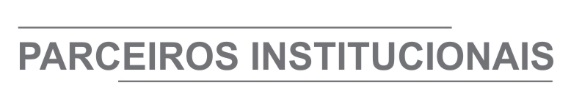 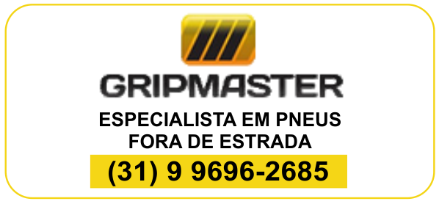 
ÓRGÃO LICITANTE: SMOBI
ÓRGÃO LICITANTE: SMOBIEDITAL: SMOBI 027-2021-RDC PROCESSO Nº 01-045.622/21-19Endereço: Rua dos Guajajaras, 1107 – 14° andar - Centro, Belo Horizonte - MG, 30180-105Informações: Telefone: (31) 3277-8102 - (31) 3277-5020 - Sites: www.licitacoes.caixa.gov.br e www.pbh.gov.br - E-mail cpl.sudecap@pbh.gov.br Endereço: Rua dos Guajajaras, 1107 – 14° andar - Centro, Belo Horizonte - MG, 30180-105Informações: Telefone: (31) 3277-8102 - (31) 3277-5020 - Sites: www.licitacoes.caixa.gov.br e www.pbh.gov.br - E-mail cpl.sudecap@pbh.gov.br Endereço: Rua dos Guajajaras, 1107 – 14° andar - Centro, Belo Horizonte - MG, 30180-105Informações: Telefone: (31) 3277-8102 - (31) 3277-5020 - Sites: www.licitacoes.caixa.gov.br e www.pbh.gov.br - E-mail cpl.sudecap@pbh.gov.br OBJETO: EXECUÇÃO DOS SERVIÇOS DE IMPLANTAÇÃO DO BARRAMENTO PROVISÓRIO NA BACIA DE DETENÇÃO DE CHEIAS DO BAIRRO DAS INDÚSTRIAS. MODALIDADE: REGIME DIFERENCIADO DE CONTRATAÇÕES ELETRÔNICO. TIPO: MENOR PREÇO, AFERIDO DE FORMA GLOBAL. REGIME DE EXECUÇÃO: EMPREITADA POR PREÇO UNITÁRIO. ORÇAMENTO ESTIMADO: NÃO SIGILOSO DATA BASE: FEVEREIRO/2021 MODO DE DISPUTA: FECHADO.OBJETO: EXECUÇÃO DOS SERVIÇOS DE IMPLANTAÇÃO DO BARRAMENTO PROVISÓRIO NA BACIA DE DETENÇÃO DE CHEIAS DO BAIRRO DAS INDÚSTRIAS. MODALIDADE: REGIME DIFERENCIADO DE CONTRATAÇÕES ELETRÔNICO. TIPO: MENOR PREÇO, AFERIDO DE FORMA GLOBAL. REGIME DE EXECUÇÃO: EMPREITADA POR PREÇO UNITÁRIO. ORÇAMENTO ESTIMADO: NÃO SIGILOSO DATA BASE: FEVEREIRO/2021 MODO DE DISPUTA: FECHADO.DATAS: RECEBIMENTO DAS PROPOSTAS EXCLUSIVAMENTE POR MEIO ELETRÔNICO: ATÉ AS 13:00 DO DIA 23/09/2021. JULGAMENTO DAS PROPOSTAS EM MEIO ELETRÔNICO: A PARTIR DAS 13:00 DO DIA 23/09/2021. Prazo de execução: conforme edital.VALORESVALORESVALORESValor Estimado da ObraCapital Social Igual ou SuperiorCapital Social Igual ou SuperiorR$ 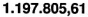 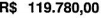 CAPACIDADE TÉCNICA: 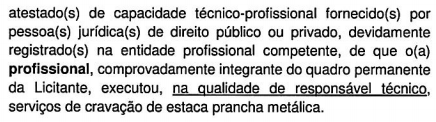 CAPACIDADE TÉCNICA: CAPACIDADE TÉCNICA: CAPACIDADE OPERACIONAL: 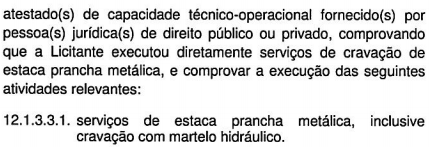 CAPACIDADE OPERACIONAL: CAPACIDADE OPERACIONAL: ÍNDICES ECONÔMICOS: conforme edital.ÍNDICES ECONÔMICOS: conforme edital.ÍNDICES ECONÔMICOS: conforme edital.OBSERVAÇÕES: O edital e seus anexos encontram-se disponíveis para acesso dos interessados no site da PBH, no link licitações e editais (https://prefeitura.pbh.gov.br/licitacoes) e no Portal de Compras do Governo Federal (https://comprasgovernamentais.gov.br). CONSULTAS DE CARÁTER TÉCNICO OU LEGAL E IMPUGNAÇÕES: CONFORME ITEM 5 DO EDITAL. RECEBIMENTO DOS DOCUMENTOS DE HABILITAÇÃO: APENAS DA LICITANTE VENCEDORA, MEDIANTE CONVOCAÇÃO EM MEIO ELETRÔNICO. REFERÊNCIA DE TEMPO: HORÁRIO DE BRASÍLIA. https://prefeitura.pbh.gov.br/obras-e-infraestrutura/licitacao/regime-diferenciado-de-contratacao-027-2021. OBSERVAÇÕES: O edital e seus anexos encontram-se disponíveis para acesso dos interessados no site da PBH, no link licitações e editais (https://prefeitura.pbh.gov.br/licitacoes) e no Portal de Compras do Governo Federal (https://comprasgovernamentais.gov.br). CONSULTAS DE CARÁTER TÉCNICO OU LEGAL E IMPUGNAÇÕES: CONFORME ITEM 5 DO EDITAL. RECEBIMENTO DOS DOCUMENTOS DE HABILITAÇÃO: APENAS DA LICITANTE VENCEDORA, MEDIANTE CONVOCAÇÃO EM MEIO ELETRÔNICO. REFERÊNCIA DE TEMPO: HORÁRIO DE BRASÍLIA. https://prefeitura.pbh.gov.br/obras-e-infraestrutura/licitacao/regime-diferenciado-de-contratacao-027-2021. OBSERVAÇÕES: O edital e seus anexos encontram-se disponíveis para acesso dos interessados no site da PBH, no link licitações e editais (https://prefeitura.pbh.gov.br/licitacoes) e no Portal de Compras do Governo Federal (https://comprasgovernamentais.gov.br). CONSULTAS DE CARÁTER TÉCNICO OU LEGAL E IMPUGNAÇÕES: CONFORME ITEM 5 DO EDITAL. RECEBIMENTO DOS DOCUMENTOS DE HABILITAÇÃO: APENAS DA LICITANTE VENCEDORA, MEDIANTE CONVOCAÇÃO EM MEIO ELETRÔNICO. REFERÊNCIA DE TEMPO: HORÁRIO DE BRASÍLIA. https://prefeitura.pbh.gov.br/obras-e-infraestrutura/licitacao/regime-diferenciado-de-contratacao-027-2021. 	ÓRGÃO LICITANTE: COPASA-MGEDITAL: CPLI. 1120210199Endereço: Rua Carangola, 606, térreo, bairro Santo Antônio, Belo Horizonte/MG.Informações: Telefone: (31) 3250-1618/1619. Fax: (31) 3250-1670/1317. E-mail: cpli@copasa.com.br. Endereço: Rua Carangola, 606, térreo, bairro Santo Antônio, Belo Horizonte/MG.Informações: Telefone: (31) 3250-1618/1619. Fax: (31) 3250-1670/1317. E-mail: cpli@copasa.com.br. OBJETO: EXECUÇÃO, COM FORNECIMENTO TOTAL DE MATERIAIS, DAS OBRAS E SERVIÇOS DE AMPLIAÇÃO DO SISTEMA DE ESGOTAMENTO SANITÁRIO DE SABARÁ / MG. DATAS: Entrega: 22/11/2021 às 08:30Abertura: 22/11/2021 às 08:30 Prazo de execução: conforme edital.OBSERVAÇÕES:Mais informações e o caderno de licitação poderão ser obtidos, gratuitamente, através de download no endereço: www.copasa.com.br (link: licitações e contratos/licitações, pesquisar pelo número da licitação), a partir do dia 01/09/2021. 
Clique aqui para obter informações do edital.OBSERVAÇÕES:Mais informações e o caderno de licitação poderão ser obtidos, gratuitamente, através de download no endereço: www.copasa.com.br (link: licitações e contratos/licitações, pesquisar pelo número da licitação), a partir do dia 01/09/2021. 
Clique aqui para obter informações do edital.	ÓRGÃO LICITANTE: COPASA-MG	ÓRGÃO LICITANTE: COPASA-MG	ÓRGÃO LICITANTE: COPASA-MGEDITAL: CPLI. 1120210184EDITAL: CPLI. 1120210184Endereço: Rua Carangola, 606, térreo, bairro Santo Antônio, Belo Horizonte/MG.Informações: Telefone: (31) 3250-1618/1619. Fax: (31) 3250-1670/1317. E-mail: cpli@copasa.com.br. Endereço: Rua Carangola, 606, térreo, bairro Santo Antônio, Belo Horizonte/MG.Informações: Telefone: (31) 3250-1618/1619. Fax: (31) 3250-1670/1317. E-mail: cpli@copasa.com.br. Endereço: Rua Carangola, 606, térreo, bairro Santo Antônio, Belo Horizonte/MG.Informações: Telefone: (31) 3250-1618/1619. Fax: (31) 3250-1670/1317. E-mail: cpli@copasa.com.br. Endereço: Rua Carangola, 606, térreo, bairro Santo Antônio, Belo Horizonte/MG.Informações: Telefone: (31) 3250-1618/1619. Fax: (31) 3250-1670/1317. E-mail: cpli@copasa.com.br. Endereço: Rua Carangola, 606, térreo, bairro Santo Antônio, Belo Horizonte/MG.Informações: Telefone: (31) 3250-1618/1619. Fax: (31) 3250-1670/1317. E-mail: cpli@copasa.com.br. OBJETO: EXECUÇÃO, COM FORNECIMENTO TOTAL DE MATERIAIS, DAS OBRAS E SERVIÇOS DE IMPLANTAÇÃO DO SISTEMA DE ESGOTAMENTO SANITÁRIO DO MUNICÍPIO DE SANTANA DO PARAÍSO / MG, NA BACIA DO CÓRREGO IPABA DO PARAÍSO. OBJETO: EXECUÇÃO, COM FORNECIMENTO TOTAL DE MATERIAIS, DAS OBRAS E SERVIÇOS DE IMPLANTAÇÃO DO SISTEMA DE ESGOTAMENTO SANITÁRIO DO MUNICÍPIO DE SANTANA DO PARAÍSO / MG, NA BACIA DO CÓRREGO IPABA DO PARAÍSO. OBJETO: EXECUÇÃO, COM FORNECIMENTO TOTAL DE MATERIAIS, DAS OBRAS E SERVIÇOS DE IMPLANTAÇÃO DO SISTEMA DE ESGOTAMENTO SANITÁRIO DO MUNICÍPIO DE SANTANA DO PARAÍSO / MG, NA BACIA DO CÓRREGO IPABA DO PARAÍSO. DATAS: Entrega: 22/09/2021 às 08:30Abertura: 22/09/2021 às 08:30 Prazo de execução: conforme edital.DATAS: Entrega: 22/09/2021 às 08:30Abertura: 22/09/2021 às 08:30 Prazo de execução: conforme edital.VALORESVALORESVALORESVALORESVALORESValor Estimado da ObraCapital Social Igual ou SuperiorGarantia de PropostaGarantia de PropostaValor do EditalR$ 4.067.941,33R$ -R$ -R$ -R$ -CAPACIDADE TÉCNICA: 	a) Rede de esgoto ou pluvial com diâmetro igual ou superior a 150 (cento e cinquenta) mm;b) Estação Elevatória de Esgoto com potência igual ou superior a 4,0 (quatro) cv ou vazão igual ou superior a 3,0 (três) l/s;c) Montagem e/ou instalação de Estação de Tratamento de Esgoto pré-fabricada, com capacidade igual ou superior a 1,0(um) l/s;d) Rede com uso de qualquer processo não destrutivo do pavimento por cravação dirigida, com diâmetro 90 (noventa) mm.CAPACIDADE TÉCNICA: 	a) Rede de esgoto ou pluvial com diâmetro igual ou superior a 150 (cento e cinquenta) mm;b) Estação Elevatória de Esgoto com potência igual ou superior a 4,0 (quatro) cv ou vazão igual ou superior a 3,0 (três) l/s;c) Montagem e/ou instalação de Estação de Tratamento de Esgoto pré-fabricada, com capacidade igual ou superior a 1,0(um) l/s;d) Rede com uso de qualquer processo não destrutivo do pavimento por cravação dirigida, com diâmetro 90 (noventa) mm.CAPACIDADE TÉCNICA: 	a) Rede de esgoto ou pluvial com diâmetro igual ou superior a 150 (cento e cinquenta) mm;b) Estação Elevatória de Esgoto com potência igual ou superior a 4,0 (quatro) cv ou vazão igual ou superior a 3,0 (três) l/s;c) Montagem e/ou instalação de Estação de Tratamento de Esgoto pré-fabricada, com capacidade igual ou superior a 1,0(um) l/s;d) Rede com uso de qualquer processo não destrutivo do pavimento por cravação dirigida, com diâmetro 90 (noventa) mm.CAPACIDADE TÉCNICA: 	a) Rede de esgoto ou pluvial com diâmetro igual ou superior a 150 (cento e cinquenta) mm;b) Estação Elevatória de Esgoto com potência igual ou superior a 4,0 (quatro) cv ou vazão igual ou superior a 3,0 (três) l/s;c) Montagem e/ou instalação de Estação de Tratamento de Esgoto pré-fabricada, com capacidade igual ou superior a 1,0(um) l/s;d) Rede com uso de qualquer processo não destrutivo do pavimento por cravação dirigida, com diâmetro 90 (noventa) mm.CAPACIDADE TÉCNICA: 	a) Rede de esgoto ou pluvial com diâmetro igual ou superior a 150 (cento e cinquenta) mm;b) Estação Elevatória de Esgoto com potência igual ou superior a 4,0 (quatro) cv ou vazão igual ou superior a 3,0 (três) l/s;c) Montagem e/ou instalação de Estação de Tratamento de Esgoto pré-fabricada, com capacidade igual ou superior a 1,0(um) l/s;d) Rede com uso de qualquer processo não destrutivo do pavimento por cravação dirigida, com diâmetro 90 (noventa) mm.CAPACIDADE OPERACIONAL: a) Rede de esgoto ou pluvial com diâmetro igual ou superior a 150 (cento e cinquenta) mm e com extensão igual ou superior a 1.100 (um mil e cem) m;b) Estação Elevatória de Esgoto com potência igual ou superior a 4,0 (quatro) cv ou vazão igual ou superior a 3,0 (três) l/s;c) Montagem e/ou instalação de Estação de Tratamento de Esgoto pré-fabricada, com capacidade igual ou superior a 1,0(um) l/s;d) Rede com uso de qualquer processo não destrutivo do pavimento por cravação dirigida, com diâmetro 90 (noventa) mm e com extensão igual ou superior a 24 (vinte e quatro) m;e) Fornecimento e lançamento de concreto armado com quantidade igual ou superior a 100(cem) m³;f) Armadura de aço para concreto armado com quantidade igual ou superior a 7.000(sete mil) kg;g) Forma para estruturas de concreto com quantidade igual ou superior a 600(seiscentos) m²;h) Estrutura de escoramento de vala por qualquer processo, com quantidade igual ou superior a 3.200 (três mil e duzentos) m².CAPACIDADE OPERACIONAL: a) Rede de esgoto ou pluvial com diâmetro igual ou superior a 150 (cento e cinquenta) mm e com extensão igual ou superior a 1.100 (um mil e cem) m;b) Estação Elevatória de Esgoto com potência igual ou superior a 4,0 (quatro) cv ou vazão igual ou superior a 3,0 (três) l/s;c) Montagem e/ou instalação de Estação de Tratamento de Esgoto pré-fabricada, com capacidade igual ou superior a 1,0(um) l/s;d) Rede com uso de qualquer processo não destrutivo do pavimento por cravação dirigida, com diâmetro 90 (noventa) mm e com extensão igual ou superior a 24 (vinte e quatro) m;e) Fornecimento e lançamento de concreto armado com quantidade igual ou superior a 100(cem) m³;f) Armadura de aço para concreto armado com quantidade igual ou superior a 7.000(sete mil) kg;g) Forma para estruturas de concreto com quantidade igual ou superior a 600(seiscentos) m²;h) Estrutura de escoramento de vala por qualquer processo, com quantidade igual ou superior a 3.200 (três mil e duzentos) m².CAPACIDADE OPERACIONAL: a) Rede de esgoto ou pluvial com diâmetro igual ou superior a 150 (cento e cinquenta) mm e com extensão igual ou superior a 1.100 (um mil e cem) m;b) Estação Elevatória de Esgoto com potência igual ou superior a 4,0 (quatro) cv ou vazão igual ou superior a 3,0 (três) l/s;c) Montagem e/ou instalação de Estação de Tratamento de Esgoto pré-fabricada, com capacidade igual ou superior a 1,0(um) l/s;d) Rede com uso de qualquer processo não destrutivo do pavimento por cravação dirigida, com diâmetro 90 (noventa) mm e com extensão igual ou superior a 24 (vinte e quatro) m;e) Fornecimento e lançamento de concreto armado com quantidade igual ou superior a 100(cem) m³;f) Armadura de aço para concreto armado com quantidade igual ou superior a 7.000(sete mil) kg;g) Forma para estruturas de concreto com quantidade igual ou superior a 600(seiscentos) m²;h) Estrutura de escoramento de vala por qualquer processo, com quantidade igual ou superior a 3.200 (três mil e duzentos) m².CAPACIDADE OPERACIONAL: a) Rede de esgoto ou pluvial com diâmetro igual ou superior a 150 (cento e cinquenta) mm e com extensão igual ou superior a 1.100 (um mil e cem) m;b) Estação Elevatória de Esgoto com potência igual ou superior a 4,0 (quatro) cv ou vazão igual ou superior a 3,0 (três) l/s;c) Montagem e/ou instalação de Estação de Tratamento de Esgoto pré-fabricada, com capacidade igual ou superior a 1,0(um) l/s;d) Rede com uso de qualquer processo não destrutivo do pavimento por cravação dirigida, com diâmetro 90 (noventa) mm e com extensão igual ou superior a 24 (vinte e quatro) m;e) Fornecimento e lançamento de concreto armado com quantidade igual ou superior a 100(cem) m³;f) Armadura de aço para concreto armado com quantidade igual ou superior a 7.000(sete mil) kg;g) Forma para estruturas de concreto com quantidade igual ou superior a 600(seiscentos) m²;h) Estrutura de escoramento de vala por qualquer processo, com quantidade igual ou superior a 3.200 (três mil e duzentos) m².CAPACIDADE OPERACIONAL: a) Rede de esgoto ou pluvial com diâmetro igual ou superior a 150 (cento e cinquenta) mm e com extensão igual ou superior a 1.100 (um mil e cem) m;b) Estação Elevatória de Esgoto com potência igual ou superior a 4,0 (quatro) cv ou vazão igual ou superior a 3,0 (três) l/s;c) Montagem e/ou instalação de Estação de Tratamento de Esgoto pré-fabricada, com capacidade igual ou superior a 1,0(um) l/s;d) Rede com uso de qualquer processo não destrutivo do pavimento por cravação dirigida, com diâmetro 90 (noventa) mm e com extensão igual ou superior a 24 (vinte e quatro) m;e) Fornecimento e lançamento de concreto armado com quantidade igual ou superior a 100(cem) m³;f) Armadura de aço para concreto armado com quantidade igual ou superior a 7.000(sete mil) kg;g) Forma para estruturas de concreto com quantidade igual ou superior a 600(seiscentos) m²;h) Estrutura de escoramento de vala por qualquer processo, com quantidade igual ou superior a 3.200 (três mil e duzentos) m².ÍNDICES ECONÔMICOS: conforme edital.ÍNDICES ECONÔMICOS: conforme edital.ÍNDICES ECONÔMICOS: conforme edital.ÍNDICES ECONÔMICOS: conforme edital.ÍNDICES ECONÔMICOS: conforme edital.OBSERVAÇÕES: As interessadas poderão designar engenheiro ou Arquiteto para efetuar visita técnica, para conhecimento das obras e serviços a serem executados. Para acompanhamento da visita técnica, fornecimento de informações e prestação de esclarecimentos porventura solicitados pelos interessados, estará disponível, o Sr. Fabricio Fideles Rezende ou outro empregado da COPASA MG, do dia 30 de agosto de 2021 ao dia 21 de setembro de 2021. O agendamento da visita poderá ser feito pelo e-mail: Fabrício.rezende@copasa.com.br; usel@copasa.com.br; ou pelo telefone fixo (32) 3539-6054 / (32) 99975-5113 ou na Rua Tiradentes - 96 - Bairro Cidade Nobre – Ipatinga/MG. 
Clique aqui para obter informações do edital.OBSERVAÇÕES: As interessadas poderão designar engenheiro ou Arquiteto para efetuar visita técnica, para conhecimento das obras e serviços a serem executados. Para acompanhamento da visita técnica, fornecimento de informações e prestação de esclarecimentos porventura solicitados pelos interessados, estará disponível, o Sr. Fabricio Fideles Rezende ou outro empregado da COPASA MG, do dia 30 de agosto de 2021 ao dia 21 de setembro de 2021. O agendamento da visita poderá ser feito pelo e-mail: Fabrício.rezende@copasa.com.br; usel@copasa.com.br; ou pelo telefone fixo (32) 3539-6054 / (32) 99975-5113 ou na Rua Tiradentes - 96 - Bairro Cidade Nobre – Ipatinga/MG. 
Clique aqui para obter informações do edital.OBSERVAÇÕES: As interessadas poderão designar engenheiro ou Arquiteto para efetuar visita técnica, para conhecimento das obras e serviços a serem executados. Para acompanhamento da visita técnica, fornecimento de informações e prestação de esclarecimentos porventura solicitados pelos interessados, estará disponível, o Sr. Fabricio Fideles Rezende ou outro empregado da COPASA MG, do dia 30 de agosto de 2021 ao dia 21 de setembro de 2021. O agendamento da visita poderá ser feito pelo e-mail: Fabrício.rezende@copasa.com.br; usel@copasa.com.br; ou pelo telefone fixo (32) 3539-6054 / (32) 99975-5113 ou na Rua Tiradentes - 96 - Bairro Cidade Nobre – Ipatinga/MG. 
Clique aqui para obter informações do edital.OBSERVAÇÕES: As interessadas poderão designar engenheiro ou Arquiteto para efetuar visita técnica, para conhecimento das obras e serviços a serem executados. Para acompanhamento da visita técnica, fornecimento de informações e prestação de esclarecimentos porventura solicitados pelos interessados, estará disponível, o Sr. Fabricio Fideles Rezende ou outro empregado da COPASA MG, do dia 30 de agosto de 2021 ao dia 21 de setembro de 2021. O agendamento da visita poderá ser feito pelo e-mail: Fabrício.rezende@copasa.com.br; usel@copasa.com.br; ou pelo telefone fixo (32) 3539-6054 / (32) 99975-5113 ou na Rua Tiradentes - 96 - Bairro Cidade Nobre – Ipatinga/MG. 
Clique aqui para obter informações do edital.OBSERVAÇÕES: As interessadas poderão designar engenheiro ou Arquiteto para efetuar visita técnica, para conhecimento das obras e serviços a serem executados. Para acompanhamento da visita técnica, fornecimento de informações e prestação de esclarecimentos porventura solicitados pelos interessados, estará disponível, o Sr. Fabricio Fideles Rezende ou outro empregado da COPASA MG, do dia 30 de agosto de 2021 ao dia 21 de setembro de 2021. O agendamento da visita poderá ser feito pelo e-mail: Fabrício.rezende@copasa.com.br; usel@copasa.com.br; ou pelo telefone fixo (32) 3539-6054 / (32) 99975-5113 ou na Rua Tiradentes - 96 - Bairro Cidade Nobre – Ipatinga/MG. 
Clique aqui para obter informações do edital.	ÓRGÃO LICITANTE: COPASA-MG	ÓRGÃO LICITANTE: COPASA-MG	ÓRGÃO LICITANTE: COPASA-MGEDITAL: CPLI. 1120210197EDITAL: CPLI. 1120210197Endereço: Rua Carangola, 606, térreo, bairro Santo Antônio, Belo Horizonte/MG.Informações: Telefone: (31) 3250-1618/1619. Fax: (31) 3250-1670/1317. E-mail: cpli@copasa.com.br. Endereço: Rua Carangola, 606, térreo, bairro Santo Antônio, Belo Horizonte/MG.Informações: Telefone: (31) 3250-1618/1619. Fax: (31) 3250-1670/1317. E-mail: cpli@copasa.com.br. Endereço: Rua Carangola, 606, térreo, bairro Santo Antônio, Belo Horizonte/MG.Informações: Telefone: (31) 3250-1618/1619. Fax: (31) 3250-1670/1317. E-mail: cpli@copasa.com.br. Endereço: Rua Carangola, 606, térreo, bairro Santo Antônio, Belo Horizonte/MG.Informações: Telefone: (31) 3250-1618/1619. Fax: (31) 3250-1670/1317. E-mail: cpli@copasa.com.br. Endereço: Rua Carangola, 606, térreo, bairro Santo Antônio, Belo Horizonte/MG.Informações: Telefone: (31) 3250-1618/1619. Fax: (31) 3250-1670/1317. E-mail: cpli@copasa.com.br. OBJETO: EXECUÇÃO, COM FORNECIMENTO TOTAL DE MATERIAIS, DAS OBRAS E SERVIÇOS COMPLEMENTARES DA AMPLIAÇÃO DO SISTEMA DE ABASTECIMENTO DE ÁGUA DE VÁRZEA DA PALMA / MG. OBJETO: EXECUÇÃO, COM FORNECIMENTO TOTAL DE MATERIAIS, DAS OBRAS E SERVIÇOS COMPLEMENTARES DA AMPLIAÇÃO DO SISTEMA DE ABASTECIMENTO DE ÁGUA DE VÁRZEA DA PALMA / MG. OBJETO: EXECUÇÃO, COM FORNECIMENTO TOTAL DE MATERIAIS, DAS OBRAS E SERVIÇOS COMPLEMENTARES DA AMPLIAÇÃO DO SISTEMA DE ABASTECIMENTO DE ÁGUA DE VÁRZEA DA PALMA / MG. DATAS: Entrega: 22/09/2021 às 14:30Abertura: 22/09/2021 às 14:30 Prazo de execução: conforme edital.DATAS: Entrega: 22/09/2021 às 14:30Abertura: 22/09/2021 às 14:30 Prazo de execução: conforme edital.VALORESVALORESVALORESVALORESVALORESValor Estimado da ObraCapital Social Igual ou SuperiorGarantia de PropostaGarantia de PropostaValor do EditalR$ 1.442.017,84R$ -R$ -R$ -R$ -CAPACIDADE TÉCNICA: 	a) Tubulação com diâmetro igual ou superior a 200 (duzentos) mm.CAPACIDADE TÉCNICA: 	a) Tubulação com diâmetro igual ou superior a 200 (duzentos) mm.CAPACIDADE TÉCNICA: 	a) Tubulação com diâmetro igual ou superior a 200 (duzentos) mm.CAPACIDADE TÉCNICA: 	a) Tubulação com diâmetro igual ou superior a 200 (duzentos) mm.CAPACIDADE TÉCNICA: 	a) Tubulação com diâmetro igual ou superior a 200 (duzentos) mm.CAPACIDADE OPERACIONAL: a) Tubulação com diâmetro igual ou superior a 200 (duzentos) mm.CAPACIDADE OPERACIONAL: a) Tubulação com diâmetro igual ou superior a 200 (duzentos) mm.CAPACIDADE OPERACIONAL: a) Tubulação com diâmetro igual ou superior a 200 (duzentos) mm.CAPACIDADE OPERACIONAL: a) Tubulação com diâmetro igual ou superior a 200 (duzentos) mm.CAPACIDADE OPERACIONAL: a) Tubulação com diâmetro igual ou superior a 200 (duzentos) mm.ÍNDICES ECONÔMICOS: conforme edital.ÍNDICES ECONÔMICOS: conforme edital.ÍNDICES ECONÔMICOS: conforme edital.ÍNDICES ECONÔMICOS: conforme edital.ÍNDICES ECONÔMICOS: conforme edital.OBSERVAÇÕES:As interessadas poderão designar engenheiro ou Arquiteto para efetuar visita técnica, para conhecimento das obras e serviços a serem executados. Para acompanhamento da visita técnica, fornecimento de informações e prestação de esclarecimentos porventura solicitados pelos interessados, estará disponível, o Sr. Norberto César Monção ou outro empregado da COPASA MG, do dia 30 de agosto de 2021 ao dia 21 de setembro de 2021. O agendamento da visita poderá ser feito pelo e-mail: norberto.moncao@copasa.com.br ou pelos telefones (38) 99996-9677 / (38) 3229-5745. A visita será realizada no escritório local da Copasa na Rua Tiradentes, nr.: 903, Bairro Centro, Cidade Várzea da Palma/MG. 
Clique aqui para obter informações do edital.OBSERVAÇÕES:As interessadas poderão designar engenheiro ou Arquiteto para efetuar visita técnica, para conhecimento das obras e serviços a serem executados. Para acompanhamento da visita técnica, fornecimento de informações e prestação de esclarecimentos porventura solicitados pelos interessados, estará disponível, o Sr. Norberto César Monção ou outro empregado da COPASA MG, do dia 30 de agosto de 2021 ao dia 21 de setembro de 2021. O agendamento da visita poderá ser feito pelo e-mail: norberto.moncao@copasa.com.br ou pelos telefones (38) 99996-9677 / (38) 3229-5745. A visita será realizada no escritório local da Copasa na Rua Tiradentes, nr.: 903, Bairro Centro, Cidade Várzea da Palma/MG. 
Clique aqui para obter informações do edital.OBSERVAÇÕES:As interessadas poderão designar engenheiro ou Arquiteto para efetuar visita técnica, para conhecimento das obras e serviços a serem executados. Para acompanhamento da visita técnica, fornecimento de informações e prestação de esclarecimentos porventura solicitados pelos interessados, estará disponível, o Sr. Norberto César Monção ou outro empregado da COPASA MG, do dia 30 de agosto de 2021 ao dia 21 de setembro de 2021. O agendamento da visita poderá ser feito pelo e-mail: norberto.moncao@copasa.com.br ou pelos telefones (38) 99996-9677 / (38) 3229-5745. A visita será realizada no escritório local da Copasa na Rua Tiradentes, nr.: 903, Bairro Centro, Cidade Várzea da Palma/MG. 
Clique aqui para obter informações do edital.OBSERVAÇÕES:As interessadas poderão designar engenheiro ou Arquiteto para efetuar visita técnica, para conhecimento das obras e serviços a serem executados. Para acompanhamento da visita técnica, fornecimento de informações e prestação de esclarecimentos porventura solicitados pelos interessados, estará disponível, o Sr. Norberto César Monção ou outro empregado da COPASA MG, do dia 30 de agosto de 2021 ao dia 21 de setembro de 2021. O agendamento da visita poderá ser feito pelo e-mail: norberto.moncao@copasa.com.br ou pelos telefones (38) 99996-9677 / (38) 3229-5745. A visita será realizada no escritório local da Copasa na Rua Tiradentes, nr.: 903, Bairro Centro, Cidade Várzea da Palma/MG. 
Clique aqui para obter informações do edital.OBSERVAÇÕES:As interessadas poderão designar engenheiro ou Arquiteto para efetuar visita técnica, para conhecimento das obras e serviços a serem executados. Para acompanhamento da visita técnica, fornecimento de informações e prestação de esclarecimentos porventura solicitados pelos interessados, estará disponível, o Sr. Norberto César Monção ou outro empregado da COPASA MG, do dia 30 de agosto de 2021 ao dia 21 de setembro de 2021. O agendamento da visita poderá ser feito pelo e-mail: norberto.moncao@copasa.com.br ou pelos telefones (38) 99996-9677 / (38) 3229-5745. A visita será realizada no escritório local da Copasa na Rua Tiradentes, nr.: 903, Bairro Centro, Cidade Várzea da Palma/MG. 
Clique aqui para obter informações do edital.	ÓRGÃO LICITANTE: COPASA-MG	ÓRGÃO LICITANTE: COPASA-MGEDITAL: CPLI. 1120210198EDITAL: CPLI. 1120210198Endereço: Rua Carangola, 606, térreo, bairro Santo Antônio, Belo Horizonte/MG.Informações: Telefone: (31) 3250-1618/1619. Fax: (31) 3250-1670/1317. E-mail: cpli@copasa.com.br. Endereço: Rua Carangola, 606, térreo, bairro Santo Antônio, Belo Horizonte/MG.Informações: Telefone: (31) 3250-1618/1619. Fax: (31) 3250-1670/1317. E-mail: cpli@copasa.com.br. Endereço: Rua Carangola, 606, térreo, bairro Santo Antônio, Belo Horizonte/MG.Informações: Telefone: (31) 3250-1618/1619. Fax: (31) 3250-1670/1317. E-mail: cpli@copasa.com.br. Endereço: Rua Carangola, 606, térreo, bairro Santo Antônio, Belo Horizonte/MG.Informações: Telefone: (31) 3250-1618/1619. Fax: (31) 3250-1670/1317. E-mail: cpli@copasa.com.br. OBJETO: EXECUÇÃO, COM FORNECIMENTO PARCIAL DE MATERIAIS, DAS OBRAS E SERVIÇOS DE AMPLIAÇÃO DO SISTEMA DE ABASTECIMENTO DE ÁGUA DA CIDADE DE IPABA / MG. OBJETO: EXECUÇÃO, COM FORNECIMENTO PARCIAL DE MATERIAIS, DAS OBRAS E SERVIÇOS DE AMPLIAÇÃO DO SISTEMA DE ABASTECIMENTO DE ÁGUA DA CIDADE DE IPABA / MG. DATAS: Entrega: 23/09/2021 às 08:30Abertura: 23/09/2021 às 08:30 Prazo de execução: conforme edital.DATAS: Entrega: 23/09/2021 às 08:30Abertura: 23/09/2021 às 08:30 Prazo de execução: conforme edital.VALORESVALORESVALORESVALORESValor Estimado da ObraCapital Social Igual ou SuperiorGarantia de PropostaValor do EditalR$ 782.553,09R$ -R$ -R$ -CAPACIDADE TÉCNICA: 	a) Instalação de conjunto moto bomba, com potência igual ou superior a 75 (setenta e cinco) cv ou vazão igual ou superior a 50 (cinquenta) l/s;b) Implantação e/ou construção e/ou ampliação de reservatório, em concreto armado com capacidade igual ou superior a 150 (cento e cinquenta) m3.CAPACIDADE TÉCNICA: 	a) Instalação de conjunto moto bomba, com potência igual ou superior a 75 (setenta e cinco) cv ou vazão igual ou superior a 50 (cinquenta) l/s;b) Implantação e/ou construção e/ou ampliação de reservatório, em concreto armado com capacidade igual ou superior a 150 (cento e cinquenta) m3.CAPACIDADE TÉCNICA: 	a) Instalação de conjunto moto bomba, com potência igual ou superior a 75 (setenta e cinco) cv ou vazão igual ou superior a 50 (cinquenta) l/s;b) Implantação e/ou construção e/ou ampliação de reservatório, em concreto armado com capacidade igual ou superior a 150 (cento e cinquenta) m3.CAPACIDADE TÉCNICA: 	a) Instalação de conjunto moto bomba, com potência igual ou superior a 75 (setenta e cinco) cv ou vazão igual ou superior a 50 (cinquenta) l/s;b) Implantação e/ou construção e/ou ampliação de reservatório, em concreto armado com capacidade igual ou superior a 150 (cento e cinquenta) m3.CAPACIDADE OPERACIONAL: a) Instalação de conjunto moto bomba, com potência igual ou superior a 75 (setenta e cinco) cv ou vazão igual ou superior a 50 (cinquenta) l/s;b) Implantação e/ou construção e/ou ampliação de reservatório, em concreto armado com capacidade igual ou superior a 150 (cento e cinquenta) m3.CAPACIDADE OPERACIONAL: a) Instalação de conjunto moto bomba, com potência igual ou superior a 75 (setenta e cinco) cv ou vazão igual ou superior a 50 (cinquenta) l/s;b) Implantação e/ou construção e/ou ampliação de reservatório, em concreto armado com capacidade igual ou superior a 150 (cento e cinquenta) m3.CAPACIDADE OPERACIONAL: a) Instalação de conjunto moto bomba, com potência igual ou superior a 75 (setenta e cinco) cv ou vazão igual ou superior a 50 (cinquenta) l/s;b) Implantação e/ou construção e/ou ampliação de reservatório, em concreto armado com capacidade igual ou superior a 150 (cento e cinquenta) m3.CAPACIDADE OPERACIONAL: a) Instalação de conjunto moto bomba, com potência igual ou superior a 75 (setenta e cinco) cv ou vazão igual ou superior a 50 (cinquenta) l/s;b) Implantação e/ou construção e/ou ampliação de reservatório, em concreto armado com capacidade igual ou superior a 150 (cento e cinquenta) m3.ÍNDICES ECONÔMICOS: conforme edital.ÍNDICES ECONÔMICOS: conforme edital.ÍNDICES ECONÔMICOS: conforme edital.ÍNDICES ECONÔMICOS: conforme edital.OBSERVAÇÕES: As interessadas poderão designar engenheiro ou Arquiteto para efetuar visita técnica, para conhecimento das obras e serviços a serem executados. Para acompanhamento da visita técnica, fornecimento de informações e prestação de esclarecimentos porventura solicitados pelos interessados, estará disponível, o Sr. Fabricio Fideles Rezende ou outro empregado da COPASA MG, do dia 30 de agosto de 2021 ao dia 22 de setembro de 2021. O agendamento da visita poderá ser feito pelo e-mail: usel@copasa.com.br ou Fabrício.rezende@copasa.com.br ou pelo telefone 31 38929 7524 / 3829 7554. A visita será realizada na Rua Manoel Carreiro, nº 216, Bairro Centro – Ipaba / MG. 
Clique aqui para obter informações do edital.OBSERVAÇÕES: As interessadas poderão designar engenheiro ou Arquiteto para efetuar visita técnica, para conhecimento das obras e serviços a serem executados. Para acompanhamento da visita técnica, fornecimento de informações e prestação de esclarecimentos porventura solicitados pelos interessados, estará disponível, o Sr. Fabricio Fideles Rezende ou outro empregado da COPASA MG, do dia 30 de agosto de 2021 ao dia 22 de setembro de 2021. O agendamento da visita poderá ser feito pelo e-mail: usel@copasa.com.br ou Fabrício.rezende@copasa.com.br ou pelo telefone 31 38929 7524 / 3829 7554. A visita será realizada na Rua Manoel Carreiro, nº 216, Bairro Centro – Ipaba / MG. 
Clique aqui para obter informações do edital.OBSERVAÇÕES: As interessadas poderão designar engenheiro ou Arquiteto para efetuar visita técnica, para conhecimento das obras e serviços a serem executados. Para acompanhamento da visita técnica, fornecimento de informações e prestação de esclarecimentos porventura solicitados pelos interessados, estará disponível, o Sr. Fabricio Fideles Rezende ou outro empregado da COPASA MG, do dia 30 de agosto de 2021 ao dia 22 de setembro de 2021. O agendamento da visita poderá ser feito pelo e-mail: usel@copasa.com.br ou Fabrício.rezende@copasa.com.br ou pelo telefone 31 38929 7524 / 3829 7554. A visita será realizada na Rua Manoel Carreiro, nº 216, Bairro Centro – Ipaba / MG. 
Clique aqui para obter informações do edital.OBSERVAÇÕES: As interessadas poderão designar engenheiro ou Arquiteto para efetuar visita técnica, para conhecimento das obras e serviços a serem executados. Para acompanhamento da visita técnica, fornecimento de informações e prestação de esclarecimentos porventura solicitados pelos interessados, estará disponível, o Sr. Fabricio Fideles Rezende ou outro empregado da COPASA MG, do dia 30 de agosto de 2021 ao dia 22 de setembro de 2021. O agendamento da visita poderá ser feito pelo e-mail: usel@copasa.com.br ou Fabrício.rezende@copasa.com.br ou pelo telefone 31 38929 7524 / 3829 7554. A visita será realizada na Rua Manoel Carreiro, nº 216, Bairro Centro – Ipaba / MG. 
Clique aqui para obter informações do edital.ÓRGÃO LICITANTE: DER-MGEDITAL: TOMADA DE PREÇO Nº: 098/2021. PROCESSO SEI Nº: 22300.01.0188130/2021-25.EDITAL: TOMADA DE PREÇO Nº: 098/2021. PROCESSO SEI Nº: 22300.01.0188130/2021-25.EDITAL: TOMADA DE PREÇO Nº: 098/2021. PROCESSO SEI Nº: 22300.01.0188130/2021-25.Endereço: Av. dos Andradas, 1.120, sala 1009, Belo Horizonte/MG.Maiores Informações: Telefone: (31) 3235-1272 - Fax: (31) 3235-1004. E-mail: asl@der.mg.gov.br - site www.der.mg.gov.br Endereço: Av. dos Andradas, 1.120, sala 1009, Belo Horizonte/MG.Maiores Informações: Telefone: (31) 3235-1272 - Fax: (31) 3235-1004. E-mail: asl@der.mg.gov.br - site www.der.mg.gov.br Endereço: Av. dos Andradas, 1.120, sala 1009, Belo Horizonte/MG.Maiores Informações: Telefone: (31) 3235-1272 - Fax: (31) 3235-1004. E-mail: asl@der.mg.gov.br - site www.der.mg.gov.br Endereço: Av. dos Andradas, 1.120, sala 1009, Belo Horizonte/MG.Maiores Informações: Telefone: (31) 3235-1272 - Fax: (31) 3235-1004. E-mail: asl@der.mg.gov.br - site www.der.mg.gov.br OBJETO: TOMADA DE PREÇO RECUPERAÇÃO AMBIENTAL (RECOMPOSIÇÃO DO SOLO PARA PLANTIO, PLANTIO DE COBERTURA E DESASSOREAMENTO) - RODOVIA LMG-799; TRECHO: ITABIRA - JOÃO MONLEVADE E JAZIDA RIO PIRACICABA. A EXECUÇÃO DOS SERVIÇOS ACIMA DESCRITOS ESTÁ RESTRITA AO ÂMBITO DE CIRCUNSCRIÇÃO DA 12ª URG DO DER/MG – ITABIRA, DE ACORDO COM EDITAL E COMPOSIÇÕES DE CUSTOS UNITÁRIOS CONSTANTES DO QUADRO DE QUANTIDADES, QUE ESTARÃO DISPONÍVEIS NO ENDEREÇO ACIMA CITADO E NO SITE WWW.DER.MG.GOV.BR, A PARTIR DO DIA 30/08/2021.OBJETO: TOMADA DE PREÇO RECUPERAÇÃO AMBIENTAL (RECOMPOSIÇÃO DO SOLO PARA PLANTIO, PLANTIO DE COBERTURA E DESASSOREAMENTO) - RODOVIA LMG-799; TRECHO: ITABIRA - JOÃO MONLEVADE E JAZIDA RIO PIRACICABA. A EXECUÇÃO DOS SERVIÇOS ACIMA DESCRITOS ESTÁ RESTRITA AO ÂMBITO DE CIRCUNSCRIÇÃO DA 12ª URG DO DER/MG – ITABIRA, DE ACORDO COM EDITAL E COMPOSIÇÕES DE CUSTOS UNITÁRIOS CONSTANTES DO QUADRO DE QUANTIDADES, QUE ESTARÃO DISPONÍVEIS NO ENDEREÇO ACIMA CITADO E NO SITE WWW.DER.MG.GOV.BR, A PARTIR DO DIA 30/08/2021.OBJETO: TOMADA DE PREÇO RECUPERAÇÃO AMBIENTAL (RECOMPOSIÇÃO DO SOLO PARA PLANTIO, PLANTIO DE COBERTURA E DESASSOREAMENTO) - RODOVIA LMG-799; TRECHO: ITABIRA - JOÃO MONLEVADE E JAZIDA RIO PIRACICABA. A EXECUÇÃO DOS SERVIÇOS ACIMA DESCRITOS ESTÁ RESTRITA AO ÂMBITO DE CIRCUNSCRIÇÃO DA 12ª URG DO DER/MG – ITABIRA, DE ACORDO COM EDITAL E COMPOSIÇÕES DE CUSTOS UNITÁRIOS CONSTANTES DO QUADRO DE QUANTIDADES, QUE ESTARÃO DISPONÍVEIS NO ENDEREÇO ACIMA CITADO E NO SITE WWW.DER.MG.GOV.BR, A PARTIR DO DIA 30/08/2021.DATAS:A entrega dos envelopes de proposta e documentação deverá ser realizada até às 17:00 do dia 20/09/2021 na forma prevista no Edital, no Serviço de Protocolo e Arquivo – SPA do DER/MG.Abertura: às 09:00 do dia 21/09/2021Visita: Agendada. Prazo de execução: Conforme editalVALORESVALORESVALORESVALORESValor Estimado da ObraValor Estimado da ObraGARANTIA DE PROPOSTAGARANTIA DE PROPOSTAR$ 1.390.856,07R$ 1.390.856,07R$ 13.900,00R$ 13.900,00CAPACIDADE TÉCNICA: ATESTADO (S) DE CAPACIDADE TÉCNICA DO RESPONSÁVEL TÉCNICO da empresa, fornecido por pessoa jurídica de direito público ou privado, devidamente certificado pelo Conselho Regional de Engenharia e Agronomia – CREA, acompanhado da respectiva Certidão de Acervo Técnico – CAT, comprovando ter executado serviços de manutenção rodoviária.CAPACIDADE TÉCNICA: ATESTADO (S) DE CAPACIDADE TÉCNICA DO RESPONSÁVEL TÉCNICO da empresa, fornecido por pessoa jurídica de direito público ou privado, devidamente certificado pelo Conselho Regional de Engenharia e Agronomia – CREA, acompanhado da respectiva Certidão de Acervo Técnico – CAT, comprovando ter executado serviços de manutenção rodoviária.CAPACIDADE TÉCNICA: ATESTADO (S) DE CAPACIDADE TÉCNICA DO RESPONSÁVEL TÉCNICO da empresa, fornecido por pessoa jurídica de direito público ou privado, devidamente certificado pelo Conselho Regional de Engenharia e Agronomia – CREA, acompanhado da respectiva Certidão de Acervo Técnico – CAT, comprovando ter executado serviços de manutenção rodoviária.CAPACIDADE TÉCNICA: ATESTADO (S) DE CAPACIDADE TÉCNICA DO RESPONSÁVEL TÉCNICO da empresa, fornecido por pessoa jurídica de direito público ou privado, devidamente certificado pelo Conselho Regional de Engenharia e Agronomia – CREA, acompanhado da respectiva Certidão de Acervo Técnico – CAT, comprovando ter executado serviços de manutenção rodoviária.CAPACIDADE OPERACIONAL: COMPROVAÇÃO DE APTIDÃO DE DESEMPENHO TÉCNICO DA LICITANTE, através de atestado (s) ou certidão (ões), fornecido (s) por pessoa de direito público ou privado, comprovando ter executado o serviço a seguir discriminado: Hidrossemeadura na quantidade mínima de 24.864,00 m².CAPACIDADE OPERACIONAL: COMPROVAÇÃO DE APTIDÃO DE DESEMPENHO TÉCNICO DA LICITANTE, através de atestado (s) ou certidão (ões), fornecido (s) por pessoa de direito público ou privado, comprovando ter executado o serviço a seguir discriminado: Hidrossemeadura na quantidade mínima de 24.864,00 m².CAPACIDADE OPERACIONAL: COMPROVAÇÃO DE APTIDÃO DE DESEMPENHO TÉCNICO DA LICITANTE, através de atestado (s) ou certidão (ões), fornecido (s) por pessoa de direito público ou privado, comprovando ter executado o serviço a seguir discriminado: Hidrossemeadura na quantidade mínima de 24.864,00 m².CAPACIDADE OPERACIONAL: COMPROVAÇÃO DE APTIDÃO DE DESEMPENHO TÉCNICO DA LICITANTE, através de atestado (s) ou certidão (ões), fornecido (s) por pessoa de direito público ou privado, comprovando ter executado o serviço a seguir discriminado: Hidrossemeadura na quantidade mínima de 24.864,00 m².ÍNDICES ECONÔMICOS: Conforme edital. ÍNDICES ECONÔMICOS: Conforme edital. ÍNDICES ECONÔMICOS: Conforme edital. ÍNDICES ECONÔMICOS: Conforme edital. OBSERVAÇÕES: A visita técnica ocorrerá nos dias 08/09/2021 e 09/09/2021, mediante agendamento. Informações complementares poderão ser obtidas pelo telefone 3235-1272 ou pelo site acima mencionado. ATESTADO DE VISITA - ANEXO V será fornecido pelo Engenheiro Coordenador da 12ª Coordenadoria Regional, R. Paraná, nº 34, na cidade de Itabira - Minas Gerais. CEP 35.900-355. Telefone (31) 3067-2200. Clique aqui para obter informações do edital. OBSERVAÇÕES: A visita técnica ocorrerá nos dias 08/09/2021 e 09/09/2021, mediante agendamento. Informações complementares poderão ser obtidas pelo telefone 3235-1272 ou pelo site acima mencionado. ATESTADO DE VISITA - ANEXO V será fornecido pelo Engenheiro Coordenador da 12ª Coordenadoria Regional, R. Paraná, nº 34, na cidade de Itabira - Minas Gerais. CEP 35.900-355. Telefone (31) 3067-2200. Clique aqui para obter informações do edital. OBSERVAÇÕES: A visita técnica ocorrerá nos dias 08/09/2021 e 09/09/2021, mediante agendamento. Informações complementares poderão ser obtidas pelo telefone 3235-1272 ou pelo site acima mencionado. ATESTADO DE VISITA - ANEXO V será fornecido pelo Engenheiro Coordenador da 12ª Coordenadoria Regional, R. Paraná, nº 34, na cidade de Itabira - Minas Gerais. CEP 35.900-355. Telefone (31) 3067-2200. Clique aqui para obter informações do edital. OBSERVAÇÕES: A visita técnica ocorrerá nos dias 08/09/2021 e 09/09/2021, mediante agendamento. Informações complementares poderão ser obtidas pelo telefone 3235-1272 ou pelo site acima mencionado. ATESTADO DE VISITA - ANEXO V será fornecido pelo Engenheiro Coordenador da 12ª Coordenadoria Regional, R. Paraná, nº 34, na cidade de Itabira - Minas Gerais. CEP 35.900-355. Telefone (31) 3067-2200. Clique aqui para obter informações do edital. ÓRGÃO LICITANTE: DER-MGEDITAL: CONCORRÊNCIA Nº: 097/2021. PROCESSO SEI Nº: 2300.01.0189809/2021-88EDITAL: CONCORRÊNCIA Nº: 097/2021. PROCESSO SEI Nº: 2300.01.0189809/2021-88EDITAL: CONCORRÊNCIA Nº: 097/2021. PROCESSO SEI Nº: 2300.01.0189809/2021-88Endereço: Av. dos Andradas, 1.120, sala 1009, Belo Horizonte/MG.Maiores Informações: Telefone: (31) 3235-1272 - Fax: (31) 3235-1004. E-mail: asl@der.mg.gov.br - site www.der.mg.gov.br Endereço: Av. dos Andradas, 1.120, sala 1009, Belo Horizonte/MG.Maiores Informações: Telefone: (31) 3235-1272 - Fax: (31) 3235-1004. E-mail: asl@der.mg.gov.br - site www.der.mg.gov.br Endereço: Av. dos Andradas, 1.120, sala 1009, Belo Horizonte/MG.Maiores Informações: Telefone: (31) 3235-1272 - Fax: (31) 3235-1004. E-mail: asl@der.mg.gov.br - site www.der.mg.gov.br Endereço: Av. dos Andradas, 1.120, sala 1009, Belo Horizonte/MG.Maiores Informações: Telefone: (31) 3235-1272 - Fax: (31) 3235-1004. E-mail: asl@der.mg.gov.br - site www.der.mg.gov.br OBJETO: CONCORRÊNCIA PARA EXECUÇÃO DO REMANESCENTE DAS OBRAS DE INFRAESTRUTURA PARA A CONCLUSÃO DA BACIA B2 E DA GALERIA DE MACRODRENAGEN DA RUA RIO VOLGA, E IMPLANTAÇÃO DA BACIA B5 E DAS GALERIAS DE MACRODRENAGENS DA RUA SEM NOME, DA RUA ARTERIAL E DA GALERIA DE MACRODRENAGEM (CANAL TÚNEL TRIPLO E REDE DE DRENAGEM) DA AVENIDA FRANCISCO FIRMO DE MATOS COM AVENIDA GENERAL DAVID SARNOFF, INTEGRANTES DO PROGRAMA DE REQUALIFICAÇÃO URBANA E AMBIENTAL E DE CONTROLE DE CHEIAS DO CÓRREGO RIACHO DAS PEDRAS, LOCALIZADO NO MUNICÍPIO DE CONTAGEM, ESTADO DE MINAS GERAIS. de acordo com edital e composições de custos unitários constantes do quadro de quantidades, que estarão disponíveis no endereço acima citado e no site www.der.mg.gov.br, a partir do dia 30/08/2021. OBJETO: CONCORRÊNCIA PARA EXECUÇÃO DO REMANESCENTE DAS OBRAS DE INFRAESTRUTURA PARA A CONCLUSÃO DA BACIA B2 E DA GALERIA DE MACRODRENAGEN DA RUA RIO VOLGA, E IMPLANTAÇÃO DA BACIA B5 E DAS GALERIAS DE MACRODRENAGENS DA RUA SEM NOME, DA RUA ARTERIAL E DA GALERIA DE MACRODRENAGEM (CANAL TÚNEL TRIPLO E REDE DE DRENAGEM) DA AVENIDA FRANCISCO FIRMO DE MATOS COM AVENIDA GENERAL DAVID SARNOFF, INTEGRANTES DO PROGRAMA DE REQUALIFICAÇÃO URBANA E AMBIENTAL E DE CONTROLE DE CHEIAS DO CÓRREGO RIACHO DAS PEDRAS, LOCALIZADO NO MUNICÍPIO DE CONTAGEM, ESTADO DE MINAS GERAIS. de acordo com edital e composições de custos unitários constantes do quadro de quantidades, que estarão disponíveis no endereço acima citado e no site www.der.mg.gov.br, a partir do dia 30/08/2021. OBJETO: CONCORRÊNCIA PARA EXECUÇÃO DO REMANESCENTE DAS OBRAS DE INFRAESTRUTURA PARA A CONCLUSÃO DA BACIA B2 E DA GALERIA DE MACRODRENAGEN DA RUA RIO VOLGA, E IMPLANTAÇÃO DA BACIA B5 E DAS GALERIAS DE MACRODRENAGENS DA RUA SEM NOME, DA RUA ARTERIAL E DA GALERIA DE MACRODRENAGEM (CANAL TÚNEL TRIPLO E REDE DE DRENAGEM) DA AVENIDA FRANCISCO FIRMO DE MATOS COM AVENIDA GENERAL DAVID SARNOFF, INTEGRANTES DO PROGRAMA DE REQUALIFICAÇÃO URBANA E AMBIENTAL E DE CONTROLE DE CHEIAS DO CÓRREGO RIACHO DAS PEDRAS, LOCALIZADO NO MUNICÍPIO DE CONTAGEM, ESTADO DE MINAS GERAIS. de acordo com edital e composições de custos unitários constantes do quadro de quantidades, que estarão disponíveis no endereço acima citado e no site www.der.mg.gov.br, a partir do dia 30/08/2021. DATAS:A entrega dos envelopes de proposta e documentação deverá ser realizada até às 17:00 do dia 04/10/2021 na forma prevista no Edital, no Serviço de Protocolo e Arquivo – SPA do DER/MG. Abertura: às 09:00 do dia 05/10/2021.Visita: Agendada. Prazo de execução: Conforme editalVALORESVALORESVALORESVALORESValor Estimado da ObraValor Estimado da ObraGARANTIA DE PROPOSTAGARANTIA DE PROPOSTAR$ 69.697.331,97R$ 69.697.331,97R$ 696.973,00 R$ 696.973,00 CAPACIDADE TÉCNICA: ATESTADO(S) DE CAPACIDADE TÉCNICA DO RESPONSÁVEL TÉCNICO da empresa, fornecido por pessoa jurídica de direito público ou privado, devidamente certificado pelo Conselho Regional de Engenharia e Agronomia – CREA ou pelo Conselho de Arquitetura e Urbanismo de Minas Gerais - CAU, acompanhado da respectiva Certidão de Acervo Técnico – CAT, comprovando ter executado obras contemplando os seguintes serviços:a) Execução de Muro de Contenção em Concreto Armado. b) Execução de Concreto Projetado. c) Execução de Rede de Drenagem Pluvial com tubos de concreto. d) Execução de Galeria para Drenagem Pluvial. e) Execução de Túnel Bala por processo não destrutivo.CAPACIDADE TÉCNICA: ATESTADO(S) DE CAPACIDADE TÉCNICA DO RESPONSÁVEL TÉCNICO da empresa, fornecido por pessoa jurídica de direito público ou privado, devidamente certificado pelo Conselho Regional de Engenharia e Agronomia – CREA ou pelo Conselho de Arquitetura e Urbanismo de Minas Gerais - CAU, acompanhado da respectiva Certidão de Acervo Técnico – CAT, comprovando ter executado obras contemplando os seguintes serviços:a) Execução de Muro de Contenção em Concreto Armado. b) Execução de Concreto Projetado. c) Execução de Rede de Drenagem Pluvial com tubos de concreto. d) Execução de Galeria para Drenagem Pluvial. e) Execução de Túnel Bala por processo não destrutivo.CAPACIDADE TÉCNICA: ATESTADO(S) DE CAPACIDADE TÉCNICA DO RESPONSÁVEL TÉCNICO da empresa, fornecido por pessoa jurídica de direito público ou privado, devidamente certificado pelo Conselho Regional de Engenharia e Agronomia – CREA ou pelo Conselho de Arquitetura e Urbanismo de Minas Gerais - CAU, acompanhado da respectiva Certidão de Acervo Técnico – CAT, comprovando ter executado obras contemplando os seguintes serviços:a) Execução de Muro de Contenção em Concreto Armado. b) Execução de Concreto Projetado. c) Execução de Rede de Drenagem Pluvial com tubos de concreto. d) Execução de Galeria para Drenagem Pluvial. e) Execução de Túnel Bala por processo não destrutivo.CAPACIDADE TÉCNICA: ATESTADO(S) DE CAPACIDADE TÉCNICA DO RESPONSÁVEL TÉCNICO da empresa, fornecido por pessoa jurídica de direito público ou privado, devidamente certificado pelo Conselho Regional de Engenharia e Agronomia – CREA ou pelo Conselho de Arquitetura e Urbanismo de Minas Gerais - CAU, acompanhado da respectiva Certidão de Acervo Técnico – CAT, comprovando ter executado obras contemplando os seguintes serviços:a) Execução de Muro de Contenção em Concreto Armado. b) Execução de Concreto Projetado. c) Execução de Rede de Drenagem Pluvial com tubos de concreto. d) Execução de Galeria para Drenagem Pluvial. e) Execução de Túnel Bala por processo não destrutivo.CAPACIDADE OPERACIONAL: COMPROVAÇÃO DE APTIDÃO DE DESEMPENHO TÉCNICO DA LICITANTE, por meio de atestado(s) ou certidão(ões), fornecidos por pessoa jurídica de direito público ou privado, comprovando ter executado as obras a seguir discriminados, nas quantidades mínimas, referentes a parcela de maior relevância técnica ou econômica:a) Execução de Muro de Contenção em Concreto Armado – 600,00 m3.b) Execução de Concreto Projetado – 265,30 m3 c) Execução de Rede de Drenagem Pluvial com tubos de concreto - 1.694,80 m. d) Execução de Galeria para Drenagem Pluvial - 430,00 m. e) Execução de Túnel Bala por processo não destrutivo – 73,50 mCAPACIDADE OPERACIONAL: COMPROVAÇÃO DE APTIDÃO DE DESEMPENHO TÉCNICO DA LICITANTE, por meio de atestado(s) ou certidão(ões), fornecidos por pessoa jurídica de direito público ou privado, comprovando ter executado as obras a seguir discriminados, nas quantidades mínimas, referentes a parcela de maior relevância técnica ou econômica:a) Execução de Muro de Contenção em Concreto Armado – 600,00 m3.b) Execução de Concreto Projetado – 265,30 m3 c) Execução de Rede de Drenagem Pluvial com tubos de concreto - 1.694,80 m. d) Execução de Galeria para Drenagem Pluvial - 430,00 m. e) Execução de Túnel Bala por processo não destrutivo – 73,50 mCAPACIDADE OPERACIONAL: COMPROVAÇÃO DE APTIDÃO DE DESEMPENHO TÉCNICO DA LICITANTE, por meio de atestado(s) ou certidão(ões), fornecidos por pessoa jurídica de direito público ou privado, comprovando ter executado as obras a seguir discriminados, nas quantidades mínimas, referentes a parcela de maior relevância técnica ou econômica:a) Execução de Muro de Contenção em Concreto Armado – 600,00 m3.b) Execução de Concreto Projetado – 265,30 m3 c) Execução de Rede de Drenagem Pluvial com tubos de concreto - 1.694,80 m. d) Execução de Galeria para Drenagem Pluvial - 430,00 m. e) Execução de Túnel Bala por processo não destrutivo – 73,50 mCAPACIDADE OPERACIONAL: COMPROVAÇÃO DE APTIDÃO DE DESEMPENHO TÉCNICO DA LICITANTE, por meio de atestado(s) ou certidão(ões), fornecidos por pessoa jurídica de direito público ou privado, comprovando ter executado as obras a seguir discriminados, nas quantidades mínimas, referentes a parcela de maior relevância técnica ou econômica:a) Execução de Muro de Contenção em Concreto Armado – 600,00 m3.b) Execução de Concreto Projetado – 265,30 m3 c) Execução de Rede de Drenagem Pluvial com tubos de concreto - 1.694,80 m. d) Execução de Galeria para Drenagem Pluvial - 430,00 m. e) Execução de Túnel Bala por processo não destrutivo – 73,50 mÍNDICES ECONÔMICOS: Conforme edital. ÍNDICES ECONÔMICOS: Conforme edital. ÍNDICES ECONÔMICOS: Conforme edital. ÍNDICES ECONÔMICOS: Conforme edital. OBSERVAÇÕES: A visita técnica ocorrerá nos dias 09/09/2021 e 10/09/2021, mediante agendamento. Informações complementares poderão ser obtidas pelo telefone 3235-1272 ou pelo site acima mencionado.ATESTADO DE VISITA - ANEXO VI a ser fornecido pelo Engº Denilson Silva da Coordenação Geral da Unidade Executora Local – UEL, da Diretoria de Obras de Edificações e Infraestrutura do DER-MG, que emitirá a Declaração de Visita Técnica, comprovando que o representante da LICITANTE, profissional com qualificação em engenharia e/ou arquitetura, visitou o local da obra.7.1.20.1. Para tanto, deverá ser feito agendamento por meio dos telefones: (31) 99803-1455 e (31) 2568-3008, com antecedência mínima de 48 horas.7.1.20.2. As visitas ocorrerão em 2 (dois) dias consecutivos, nas datas definidas no Edital:Primeiro dia: 14:00 h às 17:00 h - Segundo dia: 09:00 h às 12:00 h - Clique aqui para obter informações do edital. OBSERVAÇÕES: A visita técnica ocorrerá nos dias 09/09/2021 e 10/09/2021, mediante agendamento. Informações complementares poderão ser obtidas pelo telefone 3235-1272 ou pelo site acima mencionado.ATESTADO DE VISITA - ANEXO VI a ser fornecido pelo Engº Denilson Silva da Coordenação Geral da Unidade Executora Local – UEL, da Diretoria de Obras de Edificações e Infraestrutura do DER-MG, que emitirá a Declaração de Visita Técnica, comprovando que o representante da LICITANTE, profissional com qualificação em engenharia e/ou arquitetura, visitou o local da obra.7.1.20.1. Para tanto, deverá ser feito agendamento por meio dos telefones: (31) 99803-1455 e (31) 2568-3008, com antecedência mínima de 48 horas.7.1.20.2. As visitas ocorrerão em 2 (dois) dias consecutivos, nas datas definidas no Edital:Primeiro dia: 14:00 h às 17:00 h - Segundo dia: 09:00 h às 12:00 h - Clique aqui para obter informações do edital. OBSERVAÇÕES: A visita técnica ocorrerá nos dias 09/09/2021 e 10/09/2021, mediante agendamento. Informações complementares poderão ser obtidas pelo telefone 3235-1272 ou pelo site acima mencionado.ATESTADO DE VISITA - ANEXO VI a ser fornecido pelo Engº Denilson Silva da Coordenação Geral da Unidade Executora Local – UEL, da Diretoria de Obras de Edificações e Infraestrutura do DER-MG, que emitirá a Declaração de Visita Técnica, comprovando que o representante da LICITANTE, profissional com qualificação em engenharia e/ou arquitetura, visitou o local da obra.7.1.20.1. Para tanto, deverá ser feito agendamento por meio dos telefones: (31) 99803-1455 e (31) 2568-3008, com antecedência mínima de 48 horas.7.1.20.2. As visitas ocorrerão em 2 (dois) dias consecutivos, nas datas definidas no Edital:Primeiro dia: 14:00 h às 17:00 h - Segundo dia: 09:00 h às 12:00 h - Clique aqui para obter informações do edital. OBSERVAÇÕES: A visita técnica ocorrerá nos dias 09/09/2021 e 10/09/2021, mediante agendamento. Informações complementares poderão ser obtidas pelo telefone 3235-1272 ou pelo site acima mencionado.ATESTADO DE VISITA - ANEXO VI a ser fornecido pelo Engº Denilson Silva da Coordenação Geral da Unidade Executora Local – UEL, da Diretoria de Obras de Edificações e Infraestrutura do DER-MG, que emitirá a Declaração de Visita Técnica, comprovando que o representante da LICITANTE, profissional com qualificação em engenharia e/ou arquitetura, visitou o local da obra.7.1.20.1. Para tanto, deverá ser feito agendamento por meio dos telefones: (31) 99803-1455 e (31) 2568-3008, com antecedência mínima de 48 horas.7.1.20.2. As visitas ocorrerão em 2 (dois) dias consecutivos, nas datas definidas no Edital:Primeiro dia: 14:00 h às 17:00 h - Segundo dia: 09:00 h às 12:00 h - Clique aqui para obter informações do edital. 